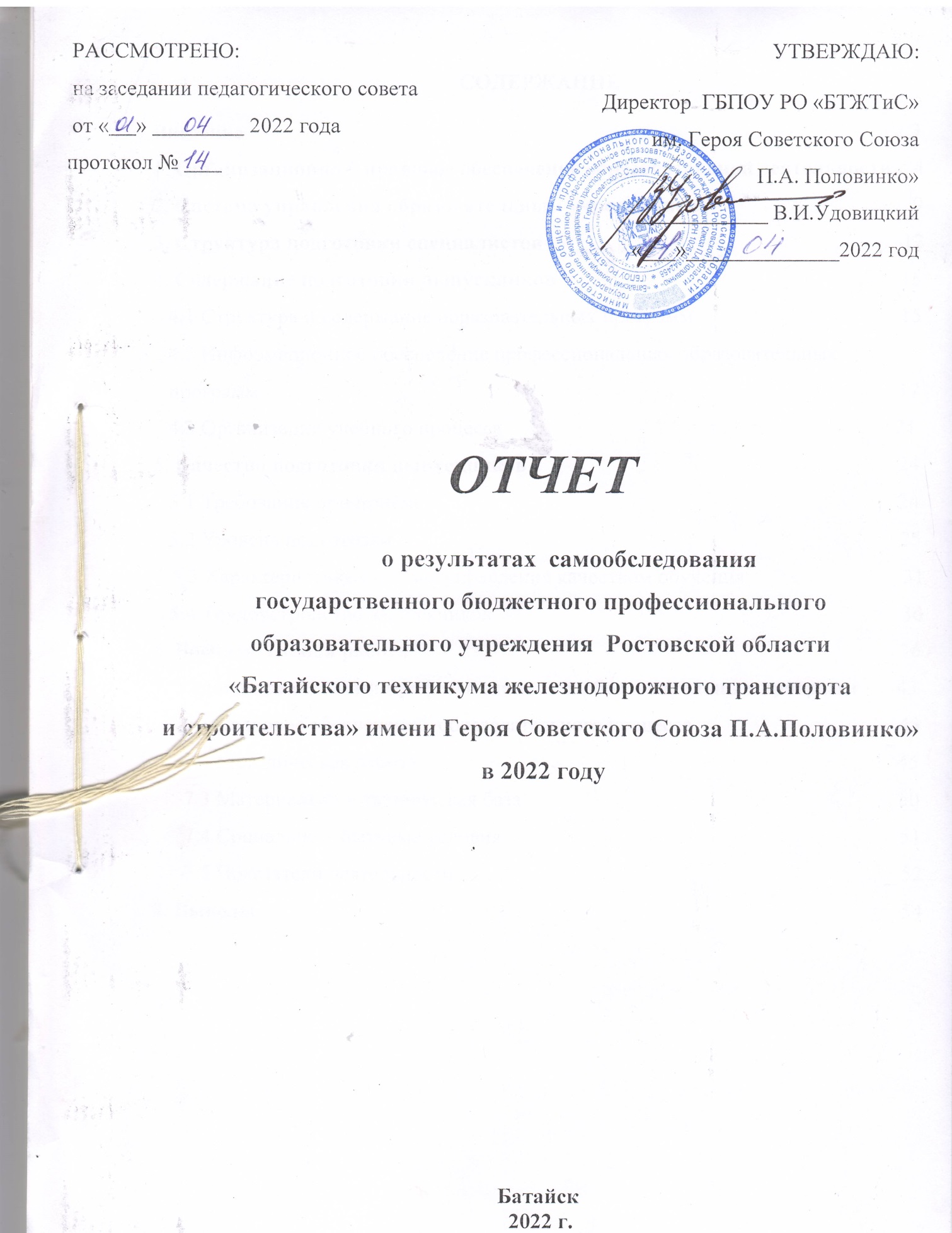 СОДЕРЖАНИЕВведение                                                                                                                          31. Организационно – правовое обеспечение образовательной деятельности    42. Система управления образовательным учреждением                                       93. Структура подготовки специалистов                                                                  124. Содержание подготовки выпускников                                                               154.1 Структура и содержание образовательных программ                                      15                                                                                                                 4.2 Информационное обеспечение профессиональных образовательных программ                                                                                                                     174.3 Организация учебного процесса                                                                        215. Качество подготовки выпускников                                                                    245.1 Требования при приёме                                                                                       245.2 Уровень подготовки                                                                                             25    5.3 Характеристика системы управления качеством обучения                             31   5.4 Трудоустройство выпускников                                                                           36 6. Воспитательная работа                                                                                          367. Условия реализации профессиональных образовательных программ       437.1 Кадровое обеспечение  образовательного процесса                                      43	7.2 Методическая работа                                                                                        457.3 Материально – техническая база                                                                     507.4 Социально – бытовые условия                                                                         517.5 Показатели деятельности                                                                                  528. Выводы                                                                                                                      54ВВЕДЕНИЕ															               					На основании приказа директора ГБПОУ РО «БТЖТиС» им. Героя Советского Союза П.А. Половинко» №45  от 01.02.2022 г.  «О проведении самообследования»,  в период  с 01 марта  2022 года 31 марта   2022  года  в государственном бюджетном профессиональном образовательном учреждении Ростовской области «Батайском техникуме железнодорожного транспорта и строительства» имени Героя Советского Союза П.А. Половинко»  (далее - ГБПОУ РО «БТЖТиС» им. Героя Советского Союза П.А. Половинко») проведено самообследование образовательной деятельности ГБПОУ РО «БТЖТиС» им. Героя Советского Союза П.А. Половинко». Как известно, основными задачами среднего профессионального образования является удовлетворение потребностей личности и общества в профессиональных образовательных услугах, социализация и профилизация личности, подготовка квалифицированных специалистов, способных обеспечивать потребности экономической и социальной сфер жизнедеятельности региона. Обеспечение организационно-педагогических условий подготовки конкурентоспособного, компетентного, ответственного работника, готового к непрерывному профессиональному совершенствованию, профессиональной мобильности, самоопределению и построению профессиональной карьеры.  Об			разовательная деятельность ГБПОУ РО «БТЖТиС» им. Героя Советского Союза П.А. Половинко» направлена на достижение конечных и частных целей реализации Федерального государственного образовательного стандарта, на соответствие содержания и качества подготовки выпускников  ГБПОУ РО «БТЖТиС» им. Героя Советского Союза П.А. Половинко», соответственно в процессе самообследования анализировались и оценивались следующие направления работы:Организационно-правовое обеспечение образовательной деятельности ГБПОУ РО «БТЖТиС» им. Героя Советского Союза П.А. Половинко».  Система управления образовательной деятельностью ГБПОУ РО «БТЖТиС» им. Героя Советского Союза П.А. Половинко».  Структура подготовки специалистов в ГБПОУ РО «БТЖТиС» им. Героя Советского Союза П.А. Половинко».  Содержание подготовки специалистов в ГБПОУ РО «БТЖТиС» им. Героя Советского Союза П.А. Половинко».  Структура и содержание образовательных программ;Информационно-методическое обеспечение образовательного процесса в ГБПОУ РО «БТЖТиС» им. Героя Советского Союза П.А. Половинко»;Организация учебного процесса в ГБПОУ РО «БТЖТиС» им. Героя Советского Союза П.А. Половинко».Качество подготовки специалистов в ГБПОУ РО «БТЖТиС» им. Героя Советского Союза П.А. Половинко».   Прием обучающихся; Уровень подготовки; Характеристика системы управления качеством обучения; Трудоустройство выпускников.Воспитательная работа в ГБПОУ РО «БТЖТиС» им. Героя Советского Союза П.А. Половинко».Методическая работа в ГБПОУ РО «БТЖТиС» им. Героя Советского Союза П.А. Половинко»Условия реализации образовательных программ в ГБПОУ РО «БТЖТиС» им. Героя Советского Союза П.А. Половинко». Кадровое обеспечение образовательного процесса; Материально-техническая база; Социально-бытовые условия; Финансовое обеспечение образовательного процесса; Показатели деятельности ГБПОУ РО «БТЖТиС» им. Героя Советского Союза П.А. Половинко».В ходе процедуры самообследования подлежали тщательному  анализу нормативно-правовое, учебно-программное и учебно-методическое обеспечение подготовки рабочих кадров по всем профессиям, аккредитованным в ГБПОУ РО «БТЖТиС» им. Героя Советского Союза П.А. Половинко».1. ОРГАНИЗАЦИОННО-ПРАВОВОЕ ОБЕСПЕЧЕНИЕ  ОБРАЗОВАТЕЛЬНОЙ ДЕЯТЕЛЬНОСТИГосударственное бюджетное профессиональное образовательное учреждение Ростовской области профессиональное «Батайский техникум железнодорожного транспорта и строительства» имени Героя Советского Союза П.А. Половинко» (далее - техникум) является государственным профессиональным образовательным учреждением среднего профессионального образования областного подчинения.Краткая историческая справка ГБПОУ РО «БТЖТиС» имени Героя Советского Союза П.А. Половинко»:           Полное официальное наименование техникума  в настоящее время – государственное бюджетное профессиональное образовательное учреждение Ростовской области «Батайский техникум железнодорожного транспорта и строительства» имени Героя Советского Союза П.А. Половинко».Сокращенное официальное наименование техникума – ГБПОУ РО «БТЖТиС» им. Героя Советского Союза П.А. Половинко».           Место нахождения техникума: 346880, Ростовская область, г. Батайск, Железнодорожный тупик, 37(корпус № 1), Ростовская область, г. Батайск, ул. Энгельса, 199 (корпус № 2), Ростовская область, г. Батайск, Железнодорожный тупик,3а (корпус№3), г. Батайск, Железнодорожный тупик,1б (корпус№4).
          Учредителем и собственником имущества Техникума является Ростовская область.
          Функции и полномочия учредителя Техникума осуществляет в рамках своей компетенции, установленной нормативным правовым актом Ростовской области министерство общего и профессионального образования Ростовской области.Техникум находится в ведении Минобразования  Ростовской области. Место нахождения учредителя: г.Ростов-на-Дону, пер. Доломановский,  д. 31.          Организационно - правовая форма управления.          Документами, регламентирующими деятельность ГБПОУ РО «БТЖТиС» им. Героя Советского Союза П.А. Половинко» являются:1. Устав государственного бюджетного профессионального образовательного учреждения Ростовской области «Батайского техникума железнодорожного транспорта и строительства»,  утвержден приказом министерства общего и профессионального образования Ростовской области.Структура Устава:  наименование государственного бюджетного профессионального образовательного учреждение Ростовской области;  место нахождения (юридический, фактический адрес); сведения об органе, осуществляющем функции и полномочия учредителя Техникума; предмет и цели деятельности Техникума; исчерпывающий перечень видов деятельности, которые Техникум вправе осуществлять в соответствии с предметом и целями, для достижения которых оно создано; организация деятельности, управление, структура, компетенция органов управления Техникума, порядок их формирования, сроки полномочий и порядок деятельности таких органов; организация приема в Учреждение международное сотрудничество в сфере образования  перечень локальных нормативных актов, содержащих нормы, регулирующие образовательные отношения Учреждения.  заключительное положение2. Свидетельство о внесении записи в Единый государственный реестр юридических лиц серия 61 № 007464365  ОГРН 1026101842458.3. Свидетельство о постановке на учет юридического лица в налоговом органе по месту нахождения серия 61 № 007441068  ИНН 61410104294. Документы, подтверждающие право пользования зданиями, помещениями: Учебный корпус, назначение: учебно-образовательное. Площадь: общая 3040,7 кв.м. Литер: А,А1,А2.  Этажность: 4. Выписка из единого государственного реестра прав на недвижимое имущество и сделок с ним от 24.02.2021г.Учебный корпус, назначение: учебно - образовательное. Площадь: общая 1208,9  кв.м. Выписка из единого государственного реестра прав на недвижимое имущество и сделок с ним от 24.02.2021г.Учебные мастерские, назначение: учебно-образовательное. Площадь: общая 1254,8 кв.м. Количество этажей: 3. В том числе подземных этажей: 1. Выписка из единого государственного реестра прав на недвижимое имущество и сделок с ним от 24.02.2021г.Столярная мастерская, назначение: производственное. Площадь: общая 296,2 кв.м.Литер:В. Выписка из единого государственного реестра прав на недвижимое имущество и сделок с ним от 24.02.2021г.Мастерская, назначение: производственное. Площадь: общая 133,4кв.м. Литер:С. Выписка из единого государственного реестра прав на недвижимое имущество и сделок с ним от 24.02.2021г.Мастерская монтажников, назначение: производственное. Площадь: общая 114,4кв.м.Литер: П.Спортзал, назначение: спортивное. Площадь: общая 300,5 кв.м. Литер: Н,Н1,Н2,Н3. Выписка из единого государственного реестра прав на недвижимое имущество и сделок с ним от 24.02.2021г.Спортивная площадка, назначение: иное сооружение. Площадь: общая 2271 кв.м. Литер:9. Выписка из единого государственного реестра прав на недвижимое имущество и сделок с ним от  24.02.2021г.Столовая, назначение: общественное питание. Площадь: общая 633,6 кв.м. Литер: Т, Т2. Выписка из единого государственного реестра прав на недвижимое имущество и сделок с ним от 24.02.2021г.Тир, назначение: спортивное. Площадь: общая 137,2 кв.м. Литер: Г. Выписка из единого государственного реестра прав на недвижимое имущество и сделок с ним от 24.02.2021г.6. Санитарно – эпидемиологическое заключение Федеральной службы по надзору в сфере защиты прав потребителей и благополучия человека Северо-Кавказский Территориальный отдел Управления Федеральной службы по надзору в сфере защиты прав потребителей и благополучия человека по железнодорожному транспорту № 61.97.01.000.М.000007.12.16 от 16.12.2016г.  7. Заключения о соблюдении требований пожарной безопасности  используемых зданий и помещений для осуществления образовательного процесса от  15.12.2016. № 38, №39. №40, №41, №42. Техникум осуществляет свою деятельность в соответствии с Конституцией Российской Федерации, федеральными законами, Указами и распоряжениями Президента Российской Федерации, постановлениями и распоряжениями Правительства Российской Федерации, решениями Министерства общего и профессионального образования, органов государственной власти, нормативными правовыми актами соответствующих федеральных, региональных органов исполнительной власти и местного самоуправления, актами Учредителя и Уставом техникума, локальными актами. Техникум является юридическим лицом,  наделяется полномочиями администратора доходов бюджетов бюджетной системы Ростовской области, имеет лицевые счета по учету средств областного бюджета и средств, полученных от приносящей доход деятельности, в валюте Российской Федерации, открытые в установленном порядке в территориальных органах федерального казначейства, обладает обособленным имуществом на праве оперативного управления, а также имеет самостоятельный баланс, круглую печать со своим полным наименованием и изображением Государственного герба Российской Федерации, штампы, бланки и другие необходимые реквизиты, ведет делопроизводство, архив, финансовую отчетность и статистическую отчетность по формам, установленным соответствующим федеральным органом исполнительной власти, ежегодно отчитывается о своей деятельности. Основной государственный регистрационный номер техникума (ОГРН) 1026101842458.         Основными задачами техникума  являются: удовлетворение потребностей личности в интеллектуальном, культурном, нравственном и физическом развитии посредством получения среднего профессионального образования; удовлетворение потребностей общества в квалифицированных рабочих кадрах со среднем профессиональным образованием; формирование у обучающихся гражданской позиции и трудолюбия, развитие ответственности, самостоятельности и творческой активности; сохранение и приумножение нравственных и культурных ценностей общества; организация и проведение методических,  также творческих работ; профессиональная подготовка, переподготовка и повышение квалификации специалистов, рабочих кадров и незанятого населения; распространение знаний среди населения, повышение его образовательного и культурного уровня, в том числе путем оказания платных услуг.       В настоящее время техникум реализует профессиональные образовательные программы среднего профессионального образования по нижеследующим профессиям:            15.01.05 Сварщик (ручной и частично механизированной сварки(наплавки))           15.01.30  Слесарь слесарь-ремонтник, слесарь механосборочных работ, слесарь-инструментальщик.           23.01.08 Слесарь по ремонту строительных машин слесарь по ремонту автомобиля, электрогазосварщик,            08.01.07 Мастер общестроительных работ: каменщик, монтажник по монтажу стальных и железобетонных конструкций.           43.01.09 Повар, кондитер: повар, кондитер           23.01.09 Машинист локомотива: помощник машиниста электровоза, тепловоза; слесарь по ремонту подвижного состава.           38.01.02 Продавец, контролер-кассир: продавец продовольственных товаров; продавец непродовольственных товаров; контролер-кассирспециальностям:           23.02.06 Техническая эксплуатация подвижного состава железных дорог: техник           19.02.10 Технология продукции общественного питания: техник -технолог           43.02.15 Поварское и кондитерское дело специалист по поварскому и кондитерскому делуВ техникуме  расширяется перечень направлений дополнительного профессионального образования, дополнительных образовательных услуг.Право на ведение образовательной деятельности предоставлено техникуму лицензией серия 61 № Л01 № 0004751 (регистрационный №7059), Региональной службой по надзору и контролю в сфере образования  Ростовской области20 мая 2020 года, срок действия лицензии бессрочно.Контингент обучающихся на 1 января 2022 года, приведенный к очной форме обучения составляет 725 чел.Прием в техникум производится в строгом соответствии с нормативными документами Минобразования России и локальными актами техникума.Контрольные цифры приема согласованы с Управлением занятости населения Ростовской области, Администрацией города Батайска и утверждены Министерством общего и профессионального образования Ростовской области.Самообследованием установлено, что техникум имеет необходимые организационно-правовые документы, позволяющие вести образовательную деятельность в сфере среднего профессионального образования в соответствии с установленными при лицензировании значениями контрольных нормативов и аккредитационных показателей. 2. СИСТЕМА УПРАВЛЕНИЯ ОБРАЗОВАТЕЛЬНЫМ УЧРЕЖДЕНИЕМУправление ГБПОУ РО «БТЖТиС» им. Героя Советского Союза П.А. Половинко»  осуществляется в соответствии с Федеральным законом «Об образовании в Российской Федерации» от 29.12.2012 г. № 273-ФЗ, Порядком организации  и осуществления образовательной деятельности по образовательным программам среднего профессионального образования, утвержденным приказом министерства образования и науки Российской Федерации от 14.06.2013 г. № 424,  Уставом.Управление образовательным учреждением строится на сочетании принципов единоначалия и самоуправления.Непосредственное управление деятельностью техникума осуществляет директор, который назначается, согласно Уставу техникума, Министерством общего и профессионального образования Ростовской области.Общее собрание  работников и представителей обучающихся (далее - Общее собрание) является органом самоуправления и проводится для принятия Устава, внесения изменений и дополнений к нему, избрания Совета техникума, утверждения правил внутреннего распорядка, решения других вопросов, выносимых на собрание Советом техникума или директором.Порядок организации и подготовки Общего собрания определяется Положением об Общем собрании  работников и представителей обучающихся, принимаемым Советом техникума и утверждаемым  директором.В техникум работает выборный представительный орган, осуществляющий общее руководство техникума – Совет техникума. В состав Совета входят директор техникума, представители различных категорий работников и обучающихся. Члены Совета избираются общим собранием. В целях совершенствования качества обучения и воспитания обучающихся, методической работы, повышения педагогического мастерства преподавателей и мастеров производственного обучения в техникум создана методическая служба, включающая следующие формы работы:коллективные:педагогический совет;инструктивно-методические совещания;методические комиссии;педагогические мастерские: "Школа начинающего педагога", " Лаборатория инновационных педагогических технологий";постоянно-действующий семинар «Методическое обеспечение  образовательного процесса»;индивидуальные:самообразование;консультации по вопросам методической работы.Основные задачи, функции и порядок работы этих органов определяются соответствующими положениями, утвержденными директором техникума.        В техникум функционирует методический  кабинет, который способствует обеспечению качества деятельности по подготовке высококвалифицированных специалистов, повышению педагогического мастерства и творчества преподавателей, научно-методического обеспечения дисциплин.          Техникум имеет полное комплексное методическое обеспечение учебно-воспитательного процесса, включая нормативную документацию, учебные планы и  программы, основные приказы и указания органов управления образованием.Контроль учебного процесса осуществляется в соответствии с разработанной системой контроля качества профессионального обучения.В коллективе техникума регулярно проводится изучение требований охраны труда и безопасного производства, инструктажи и тренинги по пожарной безопасности.Права, обязанности и ответственность педагогических работников определены Уставом, правилами внутреннего трудового распорядка, должностными инструкциями и другими локальными актами, утвержденными директором.Нормативные документы  ГБПОУ РО «БТЖТиС» им. Героя Советского Союза П.А. Половинко»: Положение об Общем собрании. Положение о Совете ГБПОУ РО «БТЖТиС» им. Героя Советского Союза П.А. Половинко». Положение о Педагогическом совете. Положение о внутритехникумовском контроле. Положение об условиях обучения лиц с ограниченными возможностями здоровья. Положение о Методическом совете. Положение о методической работе. Положение о порядке приема граждан. Положение о приемной комиссии. Положение о порядке зачета результатов освоения обучающимися учебных дисциплин, курсов, модулей, практики, дополнительных образовательных программ в других образовательных организациях. Положение о формах, периодичности, порядке текущего контроля успеваемости и промежуточной аттестации обучающихся. Положение о порядке назначения государственной академической стипендии и государственной социальной стипендии студентам, обучающимся по очной форме обучения за счет бюджетных ассигнований областного бюджета. Положение о системе оценивания образовательных результатов освоения ОПОП. Положение о порядке перевода, восстановления и отчисления студентов. Положение о комиссии по урегулированию споров между участниками образовательных отношений. Положение о порядке разработки, утверждения и согласования ППКРС СПО. Положение о порядке формирования вариативной части ППКРС СПО. Положение о разработке рабочих программ учебных дисциплин, профессиональных модулей, практик. Положение о планировании и организации самостоятельной работы обучающихся. Положение о порядке проведения аттестации работников с целью определения соответствия работника занимаемой должности на основе оценки его профессиональной служебной деятельности. Положение о портфолио. Положение о повышении квалификации (стажировке) преподавателей и мастеров производственного обучения. Положение о порядке реализации права педагогов на бесплатное пользование образовательными, методическими и научными услугами. Положение об организаторах групп. Положение о планировании, организации и проведении лабораторных и практических занятий студентов, осваивающих ППКРС СПО. Положение о кружковой работе. Положение о порядке составления, утверждения, изменения и размещения расписания учебных занятий.  Положение о порядке оформления и ведения журналов учета учебных занятий теоретического обучения и учебной и производственной практики. Положение о порядке посещения студентами по их выбору мероприятий, не предусмотренных учебным планом. Кодекс профессиональной этики педагогических работников. Положение о порядке участия обучающихся в формировании содержания своего профессионального образования. Положение о порядке оформления возникновения, прекращения образовательных отношений. Положение о службе разрешения конфликтов (служба медиации). Положение о Совете обучающихся. Положение о Совете профилактики. Положение о Совете родителей. Положение о коррупции. Положение о порядке зачисления на полное государственное обеспечение и предоставления дополнительных гарантий по социальной защите прав  детей-сирот, лиц из числа детей-сирот, и детей, оставшихся без попечения родителей в период обучения. Положение о Попечительском совете. Положение о дополнительных академических правах и мерах социальной защиты. Положение об архиве и индивидуальном учете результатов усвоения.Положение об организации дежурств. Положение о смотре кабинетов. Положение о пропускном режиме. Положение о музее. Положение о проверке контрольных работ. Положение о допуске к информационно-коммуникационным сетям. Положение о платных дополнительных образовательных услугах. Положение о режиме занятий обучающихся. Положение о защите прав обучающихся. Положение о правах и обязанностях обучающихся и родителей. Положение об уполномоченном по правам ребенка. Положение о работе центра по содействию трудоустройства и адаптации выпускников.            В целом система управления образовательным учреждением может быть признана достаточно эффективной.Самообследованием установлено, что организация управления образовательным учреждением соответствует задачам  реализации профессиональных образовательных программ соответствует уставным требованиям, предусматривает эффективное взаимодействие структурных подразделений, обеспечивают в полном объеме нормальное функционирование образовательного учреждения с полным соблюдением нормативных требований и сохранением его профильности.3. СТРУКТУРА ПОДГОТОВКИ КВАЛИФИЦИРОВАННЫХ РАБОЧИХ КАДРОВ.Контингент обучающихся во время проведения самообследования		                  Объем и структура приема лиц в ГБПОУ РО «БТЖТиС» им. Героя Советского Союза П.А. Половинко» определяются в соответствии с Государственным заданием (контрольными цифрами) по приему, устанавливаемыми ежегодно Министерством  общего и профессионального образования Ростовской области. В ГБПОУ РО «БТЖТиС» им. Героя Советского Союза П.А. Половинко» проводится большая работа по сохранению контингента обучающихся, проводится ежедневный контроль посещаемости обучающихся, ежемесячно проводится мониторинг пропусков занятий обучающимися (по уважительным и неуважительным причинам).В ГБПОУ РО «БТЖТИС» ИМ. ГЕРОЯ СОВЕТСКОГО СОЮЗА П.А. Половинко»  реализуются программы профессионального обучения по профессиям: 12680 Каменщик19756 Электрогазосварщик18549 Слесарь по сборке металлоконструкций18559 Слесарь – ремонтник18466  Слесарь механосборочных работ16885  Помощник машиниста электровоза16878   Помощник машиниста тепловоза18540   Слесарь по ремонту подвижного состава16675 Повар12901 Кондитер17353 Продавец продовольственных товаров17351 Продавец непродовольственных товаров            Для организации профориентационной работы в техникуме была проведена следующая работа: создана база данных предприятий, имеющих вакансии;организована работа центра содействия трудоустройству выпускников;осуществляется сотрудничество со службой занятости города в вопросах пополнения базы вакансий работодателей, постановке на учет при поиске работы, дополнительной подготовки по программам службы занятости населения;организуются ярмарки вакансий (дни карьеры, презентации вакансий);разработана и изготовлена рекламная продукция (логотип, плакат, визитка);проводится работа по составлению электронных резюме для размещения на сайте службы занятости;           В связи с имеющимися трудностями в комплектовании обучающимися по рабочим профессиям в техникум разработана система мер по ориентации молодежи на получение профессий техникума. 
        Самообследованием установлено, что реализуемые в техникум  направления подготовки и формы обучения соответствуют выданной лицензии. Структура подготовки специалистов в техникуме  отвечает потребностям города, области, региона и является перспективной. Контрольные цифры приема обучающихся за последние три года выполнены в полном объёме.4. СОДЕРЖАНИЕ ПОДГОТОВКИ ВЫПУСКНИКОВ4.1 Структура и содержание образовательных программ Основной целью деятельности ГБПОУ РО «БТЖТиС» им. Героя Советского Союза П.А. Половинко» является реализация основных профессиональных образовательных программ ППКРС, ППССЗ повышение квалификации и переподготовка, а также профессиональное обучение граждан по необходимым профессиям, которая осуществляется согласно заказам и договорам социальных партнёров на подготовку квалифицированных рабочих, служащих с ГБПОУ РО «БТЖТиС» им. Героя Советского Союза П.А. Половинко», а также  органами местного самоуправления и центром занятости населения по г. Батайску  и Ростовской области. Реализуемые в ГБПОУ РО «БТЖТиС» им. Героя Советского Союза П.А. Половинко» ОПОП ППКРС, ППССЗ  согласно Федеральным государственным образовательным стандартам по всем профессиям и специальностям  обеспечены  рабочими учебными  планами,  рабочими учебными программами, учебной литературой в полном объёме, оснащены техническими средствами обучения  (стендами, макетами, тренажёрами, компьютерами).  Учебно-материальная база обеспечивает реализацию содержания  и качества образовательного процесса в ГБПОУ РО «БТЖТиС» им. Героя Советского Союза П.А. Половинко».	          Рабочие учебные программы по дисциплинам  профессионального цикла, перечни учебно-производственных работ, программы учебной практики,  детальные программы производственной практики разработаны в соответствии с требованиями федеральных государственных образовательных стандартов среднего профессионального образования на профессии и тарифно - квалификационных характеристик, рассмотрены на заседаниях методических комиссий и имеют рецензии предприятий-заказчиков кадров, что способствует обеспечению подготовки выпускников с учетом технологических процессов, применяемых на производстве. Учебная практика  проводится в учебно-производственных мастерских техникума. Перечень учебно-производственных работ, программа  производственной практики, рассматриваются на заседаниях  методических комиссий, имеют необходимые рецензии,  согласования, утверждения.     	     В целях развития творческих способностей и мониторинга  профессиональных навыков и умений обучающихся в техникуме традиционно проводятся ежегодные конкурсы профессионального мастерства, профессиональные недели, олимпиады по дисциплинам, которые являются серьезной проверкой на соответствие уровня профессиональной подготовки обучающихся требованиям современного рынка труда, способствуют повышению качества знаний. В целях профессиональной ориентации школьники района и города  привлекаются  к участию в этих мероприятиях. В целях расширения профессионального поля и адаптации выпускников техникума на региональном рынке труда обучающиеся по основным профессиональным образовательным программам получают дополнительные образовательные услуги  на внебюджетной основе,  в соответствии с заключенными  договорами. Для обеспечения образовательного процесса на должном уровне в техникум широко используются наглядные средства обучения: плакаты, схемы, действующие макеты, стенды и т. д. Систематически ведется работа по обновлению дидактических материалов, методических пособий, контрольных измерителей.Неотъемлемой частью совершенствования образовательного процесса является информатизация учебного процесса. В целях совершенствования подготовки специалистов, интенсификации образовательного процесса, оказания практической помощи обучающимся в освоении как основных образовательных программ, так и дополнительных,  в техникум разработано и постоянно пополняется комплексное методическое обеспечение дисциплин  по подготавливаемым профессиям среднего профессионального образования, профессиональной подготовки, переподготовки и повышения квалификации, а также собственные методические пособия, учебные пособия, электронные материалы, рекомендации по выполнению практических и лабораторных работ, выполнению письменных экзаменационных работ, написанию рефератов, по самостоятельному изучению отдельных тем программ и т.д. Создание единой информационной образовательной среды техникума стало возможным при довольно высоком уровне обеспеченности компьютерной техникой, а также достаточном уровне информационной грамотности педагогов и обучающихся техникума, что позволяет использовать информационные технологии не только при изучении дисциплин, но и при проведении текущего контроля, промежуточной и итоговой аттестации.  Для организации образовательного процесса по каждой из профессиональных образовательных программ сформирован комплект нормативной и учебно-программной документации. Реализация основных образовательных программ подготовки в достаточной мере подкреплена необходимым учебно-методическим и информационным обеспечением.Анализ учебно - планирующей, учетно-отчетной документации ГБПОУ РО «БТЖТиС» им. Героя Советского Союза П.А. Половинко», проведенный в ходе самообследования, позволяет сделать вывод о том, что в техникум осуществляется системный подход к подготовке квалифицированных рабочих и специалистов среднего звена, обеспечивается структурно-логическая увязка  дисциплин всех блоков учебных планов. Рабочие учебные планы и программы по профессиям  и специальностям по перечню дисциплин, объему учебной нагрузки и содержанию выполняются в полном объеме.Содержание профессиональных образовательных программ по представленным к самообследованию профессиям соответствует требованиям ФГОС СПО. Рабочие учебные планы и программы дисциплин теоретического обучения и учебной практики  профессиональных образовательных программ  разработаны техникумом с учетом требований ФГОС СПО.4.2 Информационное обеспечение  профессиональных образовательных программ        Библиотека техникума является его структурным подразделением, обеспечивающим образовательный процесс необходимой литературой и информацией.  Библиотека является центром распространения знаний, а также культурно-информационным и воспитательным центром.       Библиотека техникума осуществляет свою работу в тесном контакте с методическим кабинетом техникума и с председателем методических комиссий. Вся работа направлена на обеспечение учебно-воспитательного процесса информационной базой. Формирование и комплектование библиотечного фонда в соответствии с типом и профилем техникума и информационными потребностями читателя – основная задача библиотеки, которую она решает совместно с председателями методических комиссий.       Ежегодно библиотека, совместно с  председателями методических комиссий, проводит анализ книгообеспеченности учебного процесса учебниками и учебными пособиями. Выявляются устаревшие учебники и учебные пособия, составляются акты на списание.       Библиотека получает аннотированный каталог и тематические планы издательства «Академия» на учебную литературу для учреждений среднего профессионального образования, который просматривается председателями методических комиссий и делается заказ на необходимую в учебном процессе литературу в книготорговую фирму.       Библиотека регулярно доводит необходимую информацию до педагогического коллектива, а также проводит индивидуальное информирование преподавателей и мастеров производственного обучения.       Библиотечный фонд насчитывает 33443 + ЭБ 928 = 34371 экземпляр.       За последние три года приобретено учебной литературы на сумму 703 тыс. 992 рубля, в том числе электронная библиотека на сумму 188 тыс. 970 рублей. В библиотечных фондах учебники и учебные пособия составляют 9162 экземпляра, количество обязательной учебно-методической литературы 6089 экз.        Библиотека располагает учебно-методической литературой по всем дисциплинам учебных планов. В библиотеке имеется перечень всей основной литературы по дисциплинам каждой профессии.       Кроме обязательной учебно-методической литературы в библиотеке имеется дополнительная литература, которую обучающиеся используют в читальном зале для самостоятельной работы, для написания рефератов, курсовых и выпускных квалификационных работ, а также научно-популярная, справочная литература, энциклопедии и энциклопедические словари.       Обеспеченность обучающихся дополнительной литературой составляет:общественно-политические и научно-популярные периодические издания по профилю различных образовательных программ – 29 названий (1 комплект каждого названия),справочно-библиографические издания, энциклопедии, энциклопедические словари – 25 названий (1 – 2 комплекта каждого названия),отраслевые словари и справочники – 28 названий (1 – 15 экземпляров одного названия),библиографические пособия – 34 названия (1 комплект каждого названия).        Библиотека ежегодно выписывает 26 наименований периодических изданий. На подписку периодических изданий выделяется в среднем 237 тысяч рублей в год. Обслуживание обучающихся и педагогов осуществляется абонементом библиотеки и абонементом читального зала. Центром проведения всех внеклассных мероприятий, организованных в техникуме, является читальный зал с 25 посадочными местами.        Для выполнения учебных заданий в читальном зале установлено 3 компьютера.       Фонд периодических изданий состоит из центральных и местных общественно-политических изданий, а также отраслевых изданий, соответствующих профилю реализуемых образовательных программ.       Несмотря на проблемы с финансированием, в техникуме ведется планомерная работа по пополнению библиотечного фонда современной учебно-методической литературой.Сведения о библиотеке за период с 2019 по 2021 год                                              Состояние библиотечного фонда                                      Таблица 5.Динамика вложений в комплектование библиотечного фонда (за последние 4 года)Таблица 6.Периодика (за последние 4 года) Таблица 7.Библиотечно-информационное обеспечение учебно-методического процесса                                                  (за последние 4 года)Таблица 8.       С учетом степени устареваемости литературы фонд библиотеки укомплектован изданиями основной учебной литературы, вышедшими за последние 10 лет:по циклу общих гуманитарных и социально-экономических дисциплин на – 81%,по циклу общепрофессиональных и специальных дисциплин на – 100 %.       Обеспечение учебно-методической литературой по дисциплинам образовательных программ в среднем по образовательному учреждению составляет – 10 экземпляров на одного обучающегося, что выше значения установленного лицензией и позволяет оценить библиотечно-информационное обеспечение учебного процесса, как достаточное.       По гуманитарным и социально-экономическим дисциплинам показатель обеспеченности составляет 0,8 экземпляров на одного обучающегося по общепрофессиональным и профессиональным предметам соответственно.       На базе библиотеки техникума организована постоянно действующая выставка новой учебной литературы для преподавателей и обучающихся.        Для поддержания учебного процесса на необходимом уровне, педагогический коллектив техникума постоянно работает над разработкой учебной и учебно-методической литературы (конспекты лекций, учебные и методические пособия, методические указания и т.д.).       В техникуме разработаны единые требования к оформлению учебно-методической литературы, содержанию разрабатываемых, учебно-методических изданий, дидактического материала. Часть учебной и методической документации, разрабатываемой педагогами, рассматривается на заседаниях методических комиссий, тиражируется и затем, активно используется педагогами техникума.        Для обеспечения образовательного процесса на должном уровне, в техникуме широко используются наглядные средства обучения: плакаты, схемы, действующие макеты, стенды и т.д.       Систематически ведется работа по обновлению дидактических материалов, методических пособий, лабораторно-практических работ и контрольных измерителей.       Неотъемлемой частью совершенствования образовательного процесса является информатизация учебного процесса.       Применение современного лицензионного программного обеспечения и разработка собственных электронных средств обучения и источников учебной информации позволяет применять современные компьютерные обучающие технологии при изучении всех циклов дисциплин учебных планов. 4.3 Организация учебного процессаОрганизация учебного процесса начинается с 1 сентября текущего года, что соответствует графику учебного процесса и рабочим учебным планам, по которым предусмотрено деление на I и II полугодия, наличие экзаменационных сессий и защита выпускной квалификационной работы.      Выполняются следующие требования к максимальной нагрузке обучающихся: Аудиторная нагрузка  – 36 часов неделю;Максимальная нагрузка с учетом внеаудиторной самостоятельной работы – 54 часа в неделю;двухсменная организация занятий;продолжительность урока – 45 минут.В начале учебного года составляется расписание занятий на I полугодие, в начале календарного года - II полугодие.Основанием для составления расписания служат Федеральные государственные образовательные стандарты  по профессиям и специальностям,  рабочие учебные планы, утвержденные директором ГБПОУ РО «БТЖТиС» им. Героя Советского Союза П.А. Половинко» и СанПин 2.4.3.1168-03 «Гигиенические требования к условиям обучения в учреждениях среднего профессионального образования».При внесении изменений в расписание указывается дата, номер урока, номер учебной группы, номер кабинета, учебная дисциплина и фамилии преподавателей, листы замены уроков ежедневно утверждаются директором техникума, по итогам месяца прошиваются.Расписание занятий и изменения к расписанию вывешиваются на стенде «Расписание уроков» на видном месте, с которым  обучающиеся знакомятся в процессе образовательной деятельности, но не позднее 1 календарного дня, предшествующему замене уроков.Основными видами учебных занятий являются:Общеобразовательный циклОбщепрофессиональный циклПрофессиональный цикл (профессиональные модули)Учебная практикаПроизводственная практикаВ учебном процессе используются нетрадиционные формы проведения уроков (урок – деловая игра, урок – экскурсия, урок – диспут, урок – КВН знатоков); современные педагогические и информационные технологии (личностно-ориентированное образование, компьютерные технологии); внедряются новые формы и методы обучения (проблемно-поисковый, объяснительно-иллюстративный, эвристический, практический и др.).Используются такие средства активизации познавательной деятельности обучающихся, как: индивидуальная работа с обучающимися на уроке; коллективная форма; практическая; опережающие задания; защита рефератов;привлечение обучающихся к проведению предметных и профессиональных недель и др.Текущий контроль успеваемости проводится преподавателем на любом из видов учебных занятий. Методы текущего контроля выбираются преподавателем исходя из специфики учебной дисциплины, профессионального модуля самостоятельно. Применяются следующие виды текущего контроля:  входной; оперативный; рубежныйПериодичность промежуточной аттестации и перечень учебных дисциплин, междисциплинарных курсов, профессиональных модулей, выносимых на промежуточную аттестацию, определены рабочими учебными планами и календарными учебными графиками по профессиям. Освоение всех элементов ОПОП завершается  одной из следующих форм промежуточной аттестации:по дисциплинам общеобразовательного цикла – зачет, дифференцированный зачет или экзамен;по дисциплинам общепрофессионального цикла – зачет, дифференцированный зачет, экзамен;по междисциплинарным курсам – дифференцированный зачет, экзамен;по учебной и производственной практике — зачет, дифференцированный зачет;по профессиональному модулю - экзамен (квалификационный).Перевод обучающихся на следующий курс осуществляется по результатам промежуточной аттестации и итогового контроля при наличии оценок не ниже 3 (удовлетворительно), «зачтено», «освоен» по всем учебным дисциплинам, междисциплинарным курсам, практикам, профессиональным модулям.Неудовлетворительные  результаты промежуточной аттестации по одной или нескольким учебным дисциплинам, междисциплинарным курам, практикам, профессиональным модулям при отсутствии уважительных причин признаются академической задолженностью.Обучающиеся, имеющие академическую задолженность, вправе пройти промежуточную аттестацию по соответствующим учебной дисциплине, междисциплинарному курсу, практике, профессиональному модулю не более двух раз в сроки, определяемые администрацией ГБПОУ РО «БТЖТиС» им. Героя Советского Союза П.А. Половинко», в пределах одного года с момента образования академической задолженности. В указанный период не включается время болезни обучающегося, нахождение его в академическом отпуске или отпуске по беременности и родам.Для проведения промежуточной аттестации во второй раз создается комиссия в составе: заместитель директора по УПР, ведущий преподаватель, преподаватель, ведущий аналогичную или родственную учебную дисциплину, междисциплинарный курс, практику, профессиональный модуль.Обучающиеся, не прошедшие промежуточной аттестации по уважительным причинам или не ликвидировавшие по уважительным причинам академическую задолженность, переводятся на следующий курс условно.Темы выпускных квалификационных работ разрабатываются преподавателем специальных дисциплин на основании рабочих учебных программ, с учетом места прохождения производственной практики обучающегося, согласовываются на методической комиссии и утверждаются заместителем директора по УПР.Защита выпускных квалификационных работ обучающимися ГБПОУ РО «БТЖТиС» им. Героя Советского Союза П.А. Половинко» производится на основании приказа директора, коим определяется состав аттестационной комиссии, по утвержденному директором графику.Государственная экзаменационная комиссия формируется из преподавателей ГБПОУ РО «БТЖТиС» им. Героя Советского Союза П.А. Половинко», имеющих высшую или первую квалификационную категорию; лиц, приглашенных из сторонних организаций: преподавателей, имеющих высшую или первую квалификационную категорию, представителей работодателей или их объединений по профилю подготовки выпускников. Государственную экзаменационную комиссию возглавляет председатель, который назначается не позднее 20 декабря текущего года на следующий календарный год (с 1 января по 31 декабря) Министерством общего и профессионального образования Ростовской области по представлению ГБПОУ РО «БТЖТиС» им. Героя Советского Союза П.А. Половинко».Для организации самостоятельной работы обучающихся имеется учебно-методическая литература, как в библиотеке, так и в каждом учебном кабинете; методические пособия  в помощь обучающимся, по которым обучающиеся выполняют домашние задания, пишут рефераты, письменные квалификационные работы, готовятся к проведению предметных и профессиональных недель, оформляют газеты и т.д. Осуществляется административный контроль за организацией самостоятельной работы обучающихся, согласно графику  внутреннего контроля ГБПОУ РО «БТЖТиС» им. Героя Советского Союза П.А. Половинко», утвержденного директором на учебный год.            Образовательный процесс в техникуме ориентирован на последующую практическую деятельность выпускников. Практическими навыками обучающиеся овладевают на занятиях учебной практики, а также во время производственной практики. Производственная практика проводится в соответствии с «Положением о производственной практике» обучающихся, осваивающих основные профессиональные образовательные программы среднего профессионального образования.Сроки прохождения практики соответствуют учебным планам и отражаются в графике учебного процесса на каждый учебный год.Содержание производственной практики определяется имеющейся рабочей программой, разработанной преподавателями дисциплин профессионального цикла и мастерами производственного обучения, одобрено на заседаниях методических комиссий и утверждено заместителем директора по учебно - производственной работе. Ежегодно производится корректировка программ с учетом изменяющихся условий на производстве. Сроки прохождения практики соответствуют учебным планам и отражаются в графике учебного процесса на каждый учебный год.Целью практики является комплексное освоение обучающимся всех видов профессиональной деятельности по профессии, формирование общих и профессиональных компетенций, а также приобретение опыта практической работы обучающимся по профессии. Практика проводится на предприятиях и организациях города и области на основании заключенных договоров о социальном партнерстве, а также индивидуальных договоров. К руководству производственной практикой на предприятиях привлекаются опытные специалисты, которые планируют и организуют работу практикантов в соответствии с утвержденным графиком, помогают в сборе информации для письменных экзаменационных работ, по окончании практики составляют производственную характеристику обучающихся, проходивших практику, в которой даётся рекомендация о присвоении квалификационного разряда.Администрацией техникума систематически проводится работа по расширению баз практики и формированию системы социального партнерства.Социальное партнерство реализуется в следующих направлениях: организация профориентационной работы (ознакомительные экскурсии, участие в конкурсах профессионального мастерства, ярмарках, выставках); повышение качества профессиональной подготовки (стажировка педагогических работников на предприятиях, предоставление учебному заведению информации о работе отрасли, нормативной документации, отраслевых методик, корректировка профессиональных образовательных программ в соответствии с рекомендациями социальных партнеров); повышение качества итоговой аттестации выпускников, привлечение социальных партнеров к работе в итоговой аттестационной комиссии; трудоустройство выпускников; проведение обучающих семинаров и мастер - классов на базе техникума.Многообразие направлений социального партнерства делает его выгодным как тхникуму, так и предприятиям.Анализ организации учебного процесса показал, что учебный процесс в техникуме ориентирован на практическую деятельность выпускника, используются инновации, современные педагогические технологии (в т.ч. информационные),  внедряются новые формы, методы обучения и средства активизации познавательной деятельности обучающихся, учебный процесс соответствует графику и учебным планам, требованиям федерального государственного стандарта по профессиям и специальностям СПО.5. КАЧЕСТВО ПОДГОТОВКИ ВЫПУСКНИКОВ5.1. Требования при приёме1. Прием обучающихся на обучение по образовательным программам среднего профессионального образования (далее - Правила) осуществляется  в соответствии с Федеральным Законом от 28.12.2012г № 273-ФЗ « Об образовании в РФ», Приказом Министерства просвещения РФ от 2 сентября 2020 г. № 457 «Об утверждении Порядка приёма на обучение по образовательным программам среднего профессионального образования» и регламентируют прием граждан Российской Федерации, иностранных граждан, лиц без гражданства, в том числе соотечественников, проживающих за рубежом (далее - граждане, лица, поступающие), на обучение по образовательным программам среднего профессионального образования по профессиям среднего профессионального образования (далее - образовательные программы) в ГБПОУ РО «БТЖТиС» им. Героя Советского Союза П.А. Половинко», за счет бюджетных ассигнований бюджета Ростовской области, по договорам об образовании, заключаемым при приеме на обучение за счет средств физических и (или) юридических лиц (далее - договор об оказании платных образовательных услуг).Прием иностранных граждан на обучение в ГБПОУ РО «БТЖТиС» им. Героя Советского Союза П.А. Половинко» осуществляется за счет бюджетных ассигнований бюджетов субъектов Российской Федерации в соответствии с международными договорами Российской Федерации, федеральными законами или установленной Правительством Российской Федерации квотой на образование иностранных граждан в Российской Федерации, а также по договорам об оказании платных образовательных услуг.2. Прием в ГБПОУ РО «БТЖТиС» им. Героя Советского Союза П.А. Половинко» лиц для обучения по образовательным программам осуществляется по заявлениям лиц, имеющих основное общее образование, если иное не установлено Федеральным законом от 29 декабря 2012 г. N 273-ФЗ "Об образовании в Российской Федерации" (далее - Федеральный закон).3. Прием на обучение по образовательным программам за счет бюджетных ассигнований бюджета Ростовской области является общедоступным, если иное не предусмотрено частью 4 статьи 68 Федерального закона.4. ГБПОУ РО «БТЖТиС» им. Героя Советского Союза П.А. Половинко» осуществляет передачу, обработку и предоставление полученных в связи с приемом в образовательную организацию персональных данных поступающих в соответствии с требованиями законодательства Российской Федерации в области персональных данных.5. Условиями приема на обучение по образовательным программам должны быть гарантированы соблюдение права на образование и зачисление из числа поступающих, имеющих соответствующий уровень образования, наиболее способных и подготовленных к освоению образовательной программы соответствующего уровня и соответствующей направленности лиц.        Прием заявлений у обучающихся осуществляется приемной комиссией, назначаемой директором ГБПОУ РО «БТЖТиС» им. Героя Советского Союза П.А. Половинко», до 15 августа. При наличии вакантных мест прием заявлений продлевается до 1 декабря.       Для контроля за качеством приема приемная комиссия проводит собеседование с поступающими обучающимися по выбранной профессии и вносит рекомендации для поступающих,  в соответствии с Порядком приема на обучение в ГБПОУ РО «БТЖТиС» им. Героя Советского Союза П.А. Половинко» по образовательным программам СПО.        Зачисление в ГБПОУ РО «БТЖТиС» им. Героя Советского Союза П.А. Половинко» производится приказом директора на основании заявлений обучающихся, поданных документов и решения приемной комиссией. Формируются учебные группы численностью 25 человек по профессиям и по 25 человек по специальностям.        В ГБПОУ РО «БТЖТиС» им. Героя Советского Союза П.А. Половинко» проводится работа по профориентации обучающихся школ города по профессиям, востребованных на рынке труда г. Батайска. Приказом директора создан совет по профориентационной работе, который планирует и организует работу в школах города (встреча с обучающимися, родителями, дни открытых дверей в ГБПОУ РО «БТЖТиС» им. Героя Советского Союза П.А. Половинко», совместные культурные массовые мероприятия, выступление профориентационных бригад в школах города).5.2. Уровень подготовки         При проведении промежуточной аттестации обучающихся учитываются результаты текущих контрольных работ, срезовый контроль знаний, тестовый контроль, результаты зачетов и лабораторно-практических работ, а также, если предусмотрено учебным планом, результатов экзаменов.Тексты итоговых контрольных и тестовых работ, экзаменационных билетов, зачетов, лабораторно-практических работ разрабатываются преподавателями ГБПОУ РО «БТЖТиС» им. Героя Советского Союза П.А. Половинко» на основании рабочих учебных программ, согласовываются на методических комиссиях и утверждаются заместителем директора по УПР.В ходе процедуры самообследования согласно приказа по утвержденному графику, были проведены срезовые контрольные работы по математике, физике, химии, биологии, литературе, истории, обществознанию, ОБЖ, информатике, физкультуре, иностранному языку и контрольные работы по профессиональному циклу по всем профессиям и специальностям. Анализ контрольных работ показал высокий уровень сформированности знаний и умений при высоком качестве обученнности и успеваемости у преподавателей:АНАЛИЗ АДМИНИСТРАТИВНЫХ КОНТРОЛЬНЫХ РАБОТ, ПРОВЕДЕННЫХ В РАМКАХ САМООБСЛЕДОВАНИЯ Уровень и качество знаний, умений и навыков обучающихся по пройденному материалу соответствует требованиям федеральных государственных образовательных стандартов среднего профессионального образования по профессиям, заявленным на аккредитацию, и  квалификационным характеристикам данных профессий и специальностей.        По оценкам представителей предприятий – заказчиков кадров качество подготовки выпускников техникума по данным профессиям и специальностям достаточно высокое,  о чем свидетельствуют отзывы - характеристики предприятий и высокий  процент трудоустройства. По дисциплинам, выносимым на экзамен, имеются билеты, которые разрабатываются преподавателями соответствующих дисциплин, рассматриваются на заседаниях методических комиссий, утверждаются заместителем  директора по учебно-производственной работе и доводятся до сведения обучающихся. Анализ содержания экзаменационных билетов показал, что они соответствуют установленным требованиям и позволяют оценить качество подготовки специалистов как достаточное.     Тематика письменных экзаменационных работ имеет индивидуальный характер. Результаты текущей, промежуточной и поэтапной аттестаций регулярно рассматриваются на заседаниях методических комиссий и на заседаниях педагогического совета.          Обучающиеся, освоившие теоретический и практический курс обучения в соответствии с учебным планом, допускаются к государственной итоговой аттестации.  Целенаправленная работа всего коллектива позволяет осуществлять подготовку выпускников в соответствии с требованиями федеральных государственных образовательных стандартов среднего профессионального образования, добиваться стабильных качественных показателей подготовки рабочих и специалистов.      Техникум поддерживает деловые отношения с Управлением занятости населения города Батайска, который информирует образовательные учреждения об изменениях потребностей рынка труда специалистов, о поставленных на учет выпускниках образовательных учреждений. По данным Управления занятости населения города Батайска выпускники техникума 2020-2021 учебного года на учете в центре занятости населения не состоят.       Техникум является частью системы профессиональной подготовки рабочих и служащих Ростовской области.     Большинство абитуриентов   2019, 2020, 2021 годов - жители Батайска и Ростовской области.  Выпускники техникума имеют возможность продолжить обучение по программам высшего и высшего профессионального образования. Ежегодно около 15-18  выпускников техникума становятся студентами  ВУЗов, примерно половина из них продолжает обучение по очной форме.Результаты педагогического мониторинга,  проводимого в образовательном учреждении, подтверждают стабильный уровень качества подготовки выпускников ГБПОУ РО «БТЖТИС» им.Героя Советского Союза П.А. Половинко».         Полученные при самообследовании результаты оценки знаний обучающихся, востребованность выпускников, отзывы предприятий и отсутствие рекламаций на подготовку выпускников позволяют оценить качество подготовки специалистов как соответствующее заявленным уровням образования.5.3. Характеристика системы управления качеством обучения           Система управления качеством обучения в ГБПОУ РО «БТЖТиС» им. Героя Советского Союза П.А. Половинко» функционирует в соответствии с Положением о системе внутренней оценки качества образования.  Целью мониторинга является сбор, обобщение, анализ информации о состоянии системы образования в ГБПОУ РО «БТЖТиС» им. Героя Советского Союза П.А. Половинко» и основных показателях ее функционирования для определения тенденций и качества развития образования, принятия обоснованных управленческих решений по достижению качественного образования.Объектами внутреннего мониторинга качества образования в ГБПОУ РО «БТЖТиС» им. Героя Советского Союза П.А. Половинко» являются:Образовательная среда:контингент обучающихся;кадровое (педагогическое) обеспечение воспитательно-образовательного процесса.Обучающийся:уровень обученности обучающихся (по всем дисциплинам);качество подготовки выпускников и уровень реализуемых образовательных программ;уровень сформированности качества умений и навыков;уровень воспитанности обучающихся;уровень работы с одарёнными детьми;степень удовлетворённости обучающихся и их родителей образовательным процессом в ГБПОУ РО «БТЖТиС» им. Героя Советского Союза П.А. Половинко»;состояние здоровья обучающихся.Педагогические работники:уровень профессиональной компетентности;качество и результативность педагогической работы;уровень инновационной деятельности;анализ педагогических затруднений;самообразовательная деятельность.Образовательный процесс:анализ входного, промежуточного и итогового контроля за уровнем учебных достижений обучающихся;организация питания;выполнение режимных моментов;анализ условий организации образовательного процесса;Социально-психологическое сопровождение учебно-воспитательного процесса:социальный паспорт группы;психологическая диагностика;профилактическая работа;коррекционная работа;индивидуально-дифференцированный подход к обучающимся.               Организационной основой осуществления процедуры внутреннего мониторинга является план, где определяются форма, направления, сроки и порядок проведения мониторинга, ответственные исполнители. План внутреннего мониторинга рассматривается на заседании Педагогического совета ГБПОУ РО «БТЖТиС» им. Героя Советского Союза П.А. Половинко» в начале учебного года, утверждается приказом руководителя и обязателен для исполнения работниками ГБПОУ РО «БТЖТиС» им. Героя Советского Союза П.А. Половинко».              Мониторинг представляет собой уровневую иерархическую структуру и включает в себя административный уровень ГБПОУ РО «БТЖТиС» им. Героя Советского Союза П.А. Половинко» и уровень методических объединений преподавателей и мастеров производственного обучения. Администрация ГБПОУ РО «БТЖТиС» им. Героя Советского Союза П.А. Половинко» оказывает содействие в организации мониторинга, проводимого компетентными органами регионального уровня.Реализация мониторинга происходит в следующей последовательности:определение и обоснование объекта мониторинга;сбор данных, используемых для мониторинга;обработка полученных данных в ходе мониторинга;анализ и интерпретация полученных данных в ходе мониторинга;подготовка документов по итогам анализа полученных данных;распространение результатов мониторинга среди пользователей мониторинга;структурирование баз данных, обеспечивающих хранение и оперативное использование информации.               Общеметодологическими требованиями к инструментарию мониторинга являются валидность, надежность, удобство использования, доступность для различных уровней управления и общественности, стандартизированность и апробированность. Контрольно-измерительные материалы составляются на основе требований к программному материалу, включать спецификацию, кодификатор проверяемых элементов содержания и требований к уровню подготовки обучающихся. Материалы для мониторинговых исследований разрабатываются педагогическими работниками и утверждаются на заседаниях методических комиссий.            Основными инструментами, позволяющими дать качественную оценку системе образования, являются: анализ изменений характеристик во времени (динамический анализ) и сравнение одних характеристик с аналогичными в рамках образовательной системы (сопоставительный анализ).В ГБПОУ РО «БТЖТиС» им. Героя Советского Союза П.А. Половинко» используются следующие виды внутреннего мониторинга:экспертное оценивание;тестирование, анкетирование;проведение контрольных, проверочных и других квалификационных работ;статистическая обработка информации, ранжирование и др.К основным направлениям системы мониторинга качества образования в ГБПОУ РО «БТЖТиС» им. Героя Советского Союза П.А. Половинко» относятся:оценка общего уровня усвоения обучающимися основных знаний и умний по общеобразовательным дисциплинам и дисциплинам общепрофессионального и профессионального циклов;мониторинг и диагностика учебных достижений обучающихся по каждой дисциплине и по завершении учебного года (в рамках входного, промежуточного и итогового мониторинга);мониторинг уровня и качества воспитательной работы в ГБПОУ РО «БТЖТиС» им. Героя Советского Союза П.А. Половинко»;             Итоги мониторинга оформляются в схемах, графиках, таблицах, диаграммах, отражаются в справочно-аналитических материалах, содержащих констатирующую часть, выводы и конкретные, реально выполнимые рекомендации.             Мониторинговые исследования обсуждаются на заседаниях педагогического совета, совещаниях при директоре, оперативных совещаниях, заседаниях методических комиссий.             По результатам мониторинговых исследований разрабатываются рекомендации, принимаются управленческие решения, издается приказ, осуществляется планирование и прогнозирование развития ГБПОУ РО «БТЖТиС» им. Героя Советского Союза П.А. Половинко».В своей практической деятельности техникум руководствуется Конституцией Российской Федерации, Гражданским кодексом Российской Федерации, законом Российской Федерации «Об образовании», Типовым положением об учреждении среднего профессионального образования, областным законом «Об образовании в Ростовской области», Уставом, другими нормативными правовыми и распорядительными документами федерального и регионального уровней в сфере образования, локальными актами, которые не противоречат уставу и действующему законодательству.       Устав государственного образовательного учреждения утвержден приказом министерства общего и профессионального образования Ростовской области.           В соответствии со спецификой техникума определена структура его управления, которая отражает основные направления образовательной деятельности, систему материально-технического и финансово-хозяйственного обеспечения, определяет порядок должностных взаимоотношений руководящих, педагогических и хозяйственных работников. В техникуме приняты традиционные для государственных образовательных учреждений среднего профессионального образования формы контроля качества обучения: текущий, промежуточный и итоговый.Содержание контрольных работ (текущий контроль) разработано  в соответствии с ФГОС СПО в части государственных требований к минимуму содержания и уровню подготовки выпускников. Сложность работ возрастает по мере увеличения объема изученного материала. Все работы носят минимум двухвариантный  характер. Текущий контроль проводится в форме письменных работ, устного опроса, защиты рефератов и контрольных работ тестового типа по теоретическому обучению и проверочных работ по производственному обучению.Промежуточный контроль осуществляется преимущественно в традиционной форме (экзамены, зачеты), комплексные проверочные работы по учебной практике. Итоговая государственная аттестация выпускников по представленным к аттестации профессиональным образовательным программам предусматривает:итоговый экзамен по отдельным учебным дисциплинам, который определяет уровень усвоения выпускником материала, предусмотренного учебной программой по предмету в рамках основной профессиональной образовательной программы: защиту письменных экзаменационных работ и выполнение практического квалификационного задания            Письменная экзаменационная работа должна иметь актуальность и практическую значимость, содержать описание разработанного технологического процесса выполнения практической квалификационной  работы и краткое описание используемого оборудования, инструментов, приборов и приспособлений, а также параметров и режимов ведения процесса. При необходимости, кроме описательной части может быть представлена и графическая часть.       Обучающиеся, имеющим отличную успеваемость по предметам общепрофессионального и профессионального циклов, учебной практике, систематически выполняющим в период производственной практики установленные производственные задания, выдается работа более высокого уровня квалификации.        К итоговой аттестации допускаются выпускники, завершившие обучение в рамках основной профессиональной образовательной программы и прошедшие промежуточную аттестацию; не допускаются выпускники, не сдавшие итоговых экзаменов по теоретическим предметам или не выполнившие практические квалификационные или письменные экзаменационные работы.          Для проведения практической квалификационной работы мастера п\о под руководством заместителя директора по учебно-производственной работе своевременно подготавливают:  рабочие места, машины, оборудование, материалы, заготовки, инструменты, приспособления, документацию, необходимые для выполнения обучающимися квалификационных производственных работ; обеспечивают соблюдение норм и правил охраны труда; сообщают обучающимся порядок и условия выполнения работы; выдают всю необходимую техническую документацию (чертежи, технологические карты, монтажные схемы, технические требования к предстоящей работе и т.д.), а также наряд с указанием содержания и разряда работы, нормы времени, рабочего места.                         Для проведения практических квалификационных работ мастера п\о подготавливают следующие документы:перечень практических квалификационных работ;наряд на выполнение практических квалификационных работ;  протокол результатов выполнения практических квалификационных работ; практическая квалификационная работа выполняется обучающимся в присутствии аттестационной комиссии, которая составляет заключение, где указывается характеристика работы и какому разряду она соответствует.    По результатам аттестации оформляются следующие документы:результаты экзаменов по отдельным учебным дисциплинам заносятся в бланк «Экзаменационная ведомость», утверждаемую директором техникума;результаты выполнения выпускной квалификационной практической работы по профессии  заносятся в бланк «Протокол результатов выполнения выпускных квалификационных практических работ»;заключение аттестационной комиссии оформляется бланком «Протокол заседания государственной итоговой экзаменационной  комиссии по выпуску обучающихся», который после его заполнения подписывает председатель аттестационной комиссии.            Протоколы итоговой аттестации выпускников и сводные ведомости итоговых оценок по изученным предметам хранятся постоянно в архиве техникума.Председатель ГЭК назначается  приказом Министерства общего и профессионального образования Ростовской области, как правило, из числа руководителей предприятий – социальных партнёров. Проведенный анализ  письменных экзаменационных работ показал высокий процент хороших и отличных оценок и отсутствие неудовлетворительных оценок, что свидетельствует о том, что обучающиеся во время учебы получили в целом хорошую подготовку. Тематика письменных экзаменационных работ актуальна, разнообразна, ежегодно обновляемая и имеет различную направленность, заданные темы раскрыты в достаточном объеме и на хорошем уровне. Качество профессиональной подготовки выпускников находится на высоком уровне и полностью соответствует всем требованиям действующих образовательных стандартов по  профессиям.Полученные при самообследовании результаты оценки знаний обучающихся, востребованность выпускников, отзывы предприятий - социальных партнеров  позволяют оценить качество подготовки специалистов как соответствующее заявленным  уровням образования и удовлетворяющие федеральным государственным образовательным стандартам среднего профессионального образования и  квалификационных характеристик.5.4 Трудоустройство выпускниковВ результате проводимой работы по обеспечению трудоустройства выпускников за три года  были достигнуты следующие показатели:6 ВОСПИТАТЕЛЬНАЯ РАБОТАРеализация концепции воспитательной работы в техникуме осуществляется в соответствии с Уставом техникума, Правилами внутреннего распорядка, решениями педсоветов, реализацией плана воспитательной работы, являющимся составной частью годового плана работы техникума. Воспитательная система техникума предполагает взаимодействие основных структурных подразделений техникума, способствующих эффективному развитию личности обучающихся. Основной воспитательной целью является создание оптимальных условий для формирования конкурентоспособного специалиста, обладающего как профессиональными, так и общими компетенциями, необходимыми для адаптации в условиях современного производства, а также условий для формирования личности выпускника, способной к успешной социализации в обществе.Перед педагогическим коллективом техникума в процессе воспитания личности выпускника стоят следующие задачи:создание условий для индивидуального развития и раскрытия творческих способностей обучающихся;формирование гражданской ответственности и правового самосознания; профессионального становления личности обучающегося;формирование духовности и культуры, инициативности, самостоятельности, толерантности;воспитание навыков профессионального мастерства.Приоритетные направления воспитательной деятельности:нравственно-правовое воспитание;развитие ученического самоуправления;военно-патриотическое и гражданское воспитание;эстетическое и физическое  воспитание;спортивно-оздоровительное воспитание;экологическое воспитание.      Основные направления воспитательной деятельности призваны формировать общечеловеческие ценности, способствуют  воспитанию мирного человека, живущего в согласии с самим собой, с окружающей действительностью и занимающего активную гражданскую позицию. Для  повышения эффективности воспитательного воздействия ведется работа по внедрению инновационных форм и методов проведения внеклассных мероприятий (Реализация творческих, ролевых проектов, театрализованные представления, конкурсы-презентации и другие).Социальный анализ контингента обучающихся техникума показывает достаточно высокий процент обучающихся (более 65%) из неполных, многодетных, иногородних, детей под опекой и сирот, растущий из года в год. Эта категория обучающихся нуждается не только в систематическом контроле, но и во внимании  и заботе, в связи с чем, важнейшим направлением воспитательной работы является пропаганда здорового образа жизни и профилактика правонарушений и преступлений.  Правовое воспитание  в техникуме осуществляется в соответствии с Федеральным законом «Об основах системы профилактики безнадзорности и правонарушений» и направлено на выявление и воспитание обучающихся, склонных к совершению противоправных действий, состоящих на учете ПДН, оказание им психологической поддержки, привлечение в кружки и спортивные секции. В целях реализации Концепции профилактики злоупотребления наркотическими веществами профилактическая работа ведется в соответствии с планом мероприятий и программами «Мы выбирает жизнь», «Здоровый образ жизни» и «Полезная практика: реальные альтернативы». В рамках этих направлений деятельности в техникуме проводятся: анкетирование обучающихся и родителей с целью выявления обучающихся, употребляющих наркотические и психотропные вещества; выявление среди обучающихся «группы риска» путем наблюдения и опроса; организация индивидуальной работы с учащимися «группы риска»; проведение тематических родительских собраний в группах; декадник по пропаганде здорового образа жизни; серия радиорепортажей «мы выбираем здоровье!»; конкурс стенгазет «Скажи наркотикам - нет!»; воспитательные часы на тему: «Вредные привычки», «Подростковая наркомания и СПИД»; просмотр тематических фильмов;Информационные встречи с представителями администрации города; спортивные мероприятия; лекции врача – нарколога Областного наркологического диспансера; беседа врача психиатра - нарколога ГУЗ «Наркотический диспансер» г.Ростов-на-Дону; встречи беседы с представителями учреждения Поддержки социальных инициатив «Благополучие поколений»; встречи с педагогами-психологами  МОУ Центр «Перекресток» г.Батайска, беседа на тему: «Наркотики. Насколько проблема рядом?»; встречи с медработниками центральной городской поликлиники №1 г.Батайска;Для решения своих задач по воспитанию молодежи техникума координирует свою деятельность со следующими организациями:Военный комиссариат города Батайска;Поликлиника №3 г.Батайска;Центральная городская поликлиника №1 г.Батайска;Отдел по делам молодежи администрации г.Батайска;ПДН города Батайска;ЛОП на ст. Батайск          Представители этих организаций регулярно проводят в техникум встречи, беседы с обучающимися, принимают участия в проведении Дней большой профилактики, Дней здоровья, соревнований, тематических вечеров, диспутов, устных журналов.                Вопросы воспитательной работы регулярно рассматриваются на заседаниях педагогического совета.            В техникуме действует система внутреннего учёта «трудных» обучающихся. Постоянно функционирует Совет профилактики правонарушений и преступлений, в который входят представители администрация техникума,  педагогического коллектива, родительского комитета, органов ученического самоуправления, ОВД и ПДН города Батайска.Работа по профилактике и предупреждению преступлений и правонарушений осуществляется на основании ежегодного плана совместных мероприятий техникума и подразделения по делам несовершеннолетних при ГПДН ЛОП на ст. Батайск,  которая приносит положительные результаты. Данные о правонарушениях, преступлениях несовершеннолетних (за 3 года)Таблица №14Приоритетным направлением работы является гражданско- патриотическое воспитание обучающихся.  Пониманию исторической значимости победы в Великой Отечественной войне, взаимосвязей поколений, осознанию семейных ценностей. В этом направлении были проведены следующие мероприятия:Таким образом, творческая атмосфера внеклассных мероприятий дает высокие результаты духовного развития обучающихся, воспитания их как гражданина, патриота своей Родины. По результатам опроса «Считаешь ли ты себя патриотом России?» из 100 опрошенных обучающихся сказали «да». 1 курс – 78,5 % не  знаю 21,5%2 курс – 92 %   не знаю – 8 %.               Для развития творческих способностей обучающиеся могут заниматься в кружках:Кружок художественной самодеятельности – 72Литературная гостиная – 36чел.«Строители Дона» - 28чел.«Английский клуб»- 30чел.     Работа кружков осуществляется согласно расписанию и способствует развитию  талантов и художественных способностей обучающихся.              Для организации физкультурно- оздоровительной и спортивно- массовой  работы в техникуме разработана программа «ЗОЖ», в которую входит цикл мероприятий по физическому совершенствованию обучающихся. Хороший результат воспитательного воздействия на саморазвитие и самовыражение личности обучающихся дают занятия их в спортивных секциях:Баскетбол – 30еловек;Волейбол – 38 человек;Настольный теннис – 40 чел;Общая физическая подготовка- 150чел.           С целью повышения эффективности учебно-воспитательного процесса, а также формирования активной жизненной позиции обучающихся в техникум развивается студенческое самоуправление. Работа в советах студенческого самоуправления техникума помогает обучающимся  сформировать активную гражданскую позицию, внести позитивный вклад в жизнь учебного заведения, а также формировать организаторские способности, необходимые для профессионального роста и адаптации в современного обществе. Основными формами студенческого самоуправления являются:Совет обучающихся;Совет старост;- Актив групп;- коллектив ФК.В техникуме сложилась система работы с родителями: сформированы и активно работают родительские комитеты групп и родительский комитет техникума. Регулярно проводятся родительские собрания в учебных группах и два раза в год общие родительские собрания. Члены родительского комитета присутствуют на заседании Совета профилактики и Совета обучающихся.                    Результаты воспитательной работы педагогического коллектива ежегодно отслеживаются и обсуждаются на заседаниях педагогического совета. Существующая в техникуме система воспитательной работы позволяет решать задачи по формированию личности выпускника, обладающего необходимыми гражданскими и  профессиональными качествами. Тесное сотрудничество администрации и родительским комитетом позволяет решать проблемы, связанные с обучением и воспитанием подростков.Обучающиеся техникума активно участвуют в различных смотрах, конкурсах, фестивалях, соревнованиях городского, областного   уровней. Об эффективности воспитательной работы свидетельствуют дипломы и грамоты:2021-2022г.Областной литературный конкурс «Не небесам чужой Отчизны- я песне Родине слагал» Областной конкурс видео роликов «Здоровое питание»Областной конкурс видео роликов «За здоровый образ жизни»Городской конкурс «Лучший волонтерский отряд»; Интеллектуальная игра «КВИЗ»; Информационная встреча с помощником Благочинного по работе с молодежью Покровского Храма г. Батайска;Спортивные соревнования:            2021-2022г.Соревнования на первенство техникума по видам спорта:- волейбол- баскетбол- настольный теннис- шашки- шахматы- настольный хоккей- дартс- футболСпортивные праздники:- Военно-спортивный марафон, посвященный дню рождения города Батайска- «Грация»- «День студента»- «Неделя первокурстника»Зональные спортивные соревнования среди обучающихся учреждений СПО Ростовской области: Футбол Шахматы  Настольный теннис  Волейбол  Плавание Легкая атлетика ГТОБаскетбол Городской забег «Zа наших» Городские военно- спортивные соревнования «Служу Отечеству»Городская военно- спортивная игра «Орленок»Городской туристический слет.          На 01.04. 2022 года  в ГБПОУ РО «БТЖТиС» им. Героя Советского Союза П.А. Половинко» обучается 29 студентов, имеющих    статус «детей- сирот и детей, оставшийся без попечения родителей и лиц из их числа».            На основании Постановления правительства Ростовской области от 03.08.2012 № 726 «О предоставлении мер социальной поддержки детям- сиротам и детям, оставшимся без попечения родителей, лицам из числа детей- сирот и детей оставшимся без попечения родителей, а так же отдельным категориям граждан обучающихся в государственных учреждениях Ростовской области», данной категории студентов оказывается следующая социальная поддержка:Выплата компенсации на приобретение канцелярских товаров  Выплата средств на обеспечение средствами личной гигиены Выплата средств на обеспечение одеждой, обувью, мягким инвентаремКомпенсация на питание,  не компенсированной одноразовым питанием. На период каникул, в выходные и нерабочие праздничные дни  нормы расхо   дов на питание для студентов детей-сирот и детей, оставшихся без попечения родителей и лиц из их числа увеличиваются на 10 процентов.Студенты дети-сироты  и дети, оставшиеся без попечения родителей и лица       из их числа обеспечены бесплатным проездом на городском транспорте.При выпуске студенты дети-сироты  и дети, оставшиеся без попечения     родителей и лиц из их числа обеспечены единовременным пособием и      компенсацией на приобретение одежды, обуви, мягкого инвентаря и оборудования.Данной категории обучающихся выплачивается социальная стипендия.       Анализ организации воспитательной работы указывает на наличие целостной системы воспитательной работы:  воспитательный процесс в техникуме ориентирован на создание условий для индивидуального развития и раскрытия творческих способностей обучающихся, формирование гражданской ответственности и правового самосознании, профессионализма,  формирование духовности и культуры, инициативности, самостоятельности, толерантности.7. УСЛОВИЯ РЕАЛИЗАЦИИ ПРОФЕССИОНАЛЬНЫХ ОБРАЗОВАТЕЛЬНЫХ ПРОГРАММ 7.1 Кадровое обеспечение образовательного процессаШтат педагогических и руководящих работников  ГБПОУ  РО «БТЖТиС»       составляет:  37  человек.Численность педагогических работников - всего –  37  чел.Из них:штатные педагогические работники, за исключением  внешних совместителей  – 33 чел.педагогические работники, работающие на условиях внутреннего совмещения – 13 чел.лица, имеющие почетные грамоты Минобразования РО  – 4 чел.лица, имеющие почетные грамоты Минобрнауки РФ  – 3 чел.лица, имеющие стаж практической работы по профилю  преподаваемого учебного предмета –  24 чел.лица, имеющие высшую квалификационную категорию –  13  чел.лица, имеющие первую квалификационную категорию –  5  чел.лица, имеющие высшее профессиональное образование –   34 чел.лица, имеющие среднее профессиональное образование –   3  чел.Образовательный ценз педагогических работников соответствует профилю преподаваемых дисциплин. Имеют педагогический стаж работы: свыше 10 лет –   20   человек;от 1 года до 10 лет –   17  человек;       Все преподаватели специальных дисциплин имеют практический опыт работы на предприятиях. 100% мастеров производственного обучения имеют квалификационные разряды по профессии выше предусмотренными образовательными стандартами для выпускников техникума.        Руководство техникума создает условия для повышения квалификации работников. Повышение квалификации педагогических кадров осуществлялось на плановой основе  на базе учреждений дополнительного, предприятий, организаций и в процессе методической работы, проводимой непосредственно в техникум.  Приводится в систему стажировка  мастеров производственного обучения и преподавателей профессионального цикла на предприятиях-работодателях с целью изучения современных производственных технологий. За последние три года все преподаватели спецдисциплин и мастера производственного обучения прошли стажеровку по 72- часовой и более программе на предприятиях города. Более 98 % преподавателей техникума владеют компьютером на пользовательском уровне, регулярно использующие информационные технологии в преподавании.Должностные инструкции педагогических работников разработаны в соответствии с тарифно- квалификационными характеристиками (требованиями) по должностям работников учреждения образования, утвержденным приказом Минздравсоцразвития РФ от 26.08.2010 №761н. наименование должностей работников в штатном расписании соответствует наименованиям должностей, предусмотренных тарифно-квалификационными характеристиками. Самообследование педагогических работников техникума показало, что образовательный процесс в техникуме осуществляют квалифицированные педагогические кадры и подтвердило достаточный уровень их квалификации. В техникум сформирован квалифицированный педагогический коллектив, потенциал которого способен обеспечить подготовку рабочих и специалистов по обследуемым профессиям в соответствии с требованиями ФГОС СПО. Анализ качественного и количественного состава руководящих и педагогических работников, организация работы по аттестации педагогических работников позволяют сделать вывод о том, что уровень их образования и квалификации удовлетворяет требованиям, предъявляемым при реализации образовательных программ среднего профессионального образования. В техникуме сформирован квалифицированный педагогический коллектив, потенциал которого способен обеспечить подготовку рабочих и специалистов по обследуемым профессиям и специальностям,  в соответствии с требованиями ФГОС СПО. Методическая работа.Методическая работа в техникуме проводится в соответствии с планом работы ГБПОУ РО «БТЖТиС» им.Героя Советского Союза П.А.Половинко» техникума  на 2021-2022 учебный год,  направлена на  совершенствование  образовательного процесса, повышение  качества подготовки выпускников и строится на основании положения о методической работе, разработанного в соответствии с регламентирующими документами федерального и регионального уровней в части организации и содержания методической работы в образовательном учреждении среднего профессионального образования. Система методической работы  охватывает все направления деятельности участников образовательного процесса, скоординирована единым планом и представлена как коллективными, так и индивидуальными формами работы.         Основными задачами методической службы  являются:- совершенствование модели профессиональной подготовки, соответствующей запросам регионального рынка труда и конкретного работодателя к выпускнику ГБПОУ РО  «БТЖТиС» им. Героя Советского Союза П.А.Половинко»;- внедрение регионального компонента содержания обучения профессии; - формирование элементов учебно-методического обеспечения для его реализации;- повышение профессионального мастерства педагогических кадров;-оказание практической помощи педагогическим работникам в разработке учебно-программной и планирующей документации, средств обучения и контроля, использования различных методов и форм обучения;- развитие информационной, экспериментальной и научно-исследовательской культуры педагогических работников;-изучение, обобщение и распространение передового педагогического опыта;-подготовка и проведение организационно-методических мероприятий.          Модель методической службы техникума  предполагает деятельность педагогов в коллективных и индивидуальных формах работы.- Коллективные формы работы методической службы.  Педагогический совет.  Планирование заседаний педагогического совета осуществляется в соответствии с основными целями и задачами педагогического коллектива на текущий учебный год. Тематика определяется, исходя из актуальных проблем учебно-воспитательного процесса.Основные рассматриваемые вопросы:обсуждение и выбор образовательных программ и учебных планов подготовки квалифицированных рабочих и специалистов, организационных форм учебно-воспитательного процесса;решение вопросов по оказанию дополнительных образовательных услуг и организации производственной деятельности;рассмотрение порядка проведения аттестации педагогических работников; определение направлений взаимодействия техникума с государственными и общественными организациями, предприятиями города и области; решение вопросов организации итоговой аттестации обучающихся, допуска к экзаменам, перевода на следующий курс обучения, форм поощрения и наказания;анализ деятельности коллектива техникума.     Методические комиссии.             В техникуме  работает 4 методических объединения:- общеобразовательного цикла;- профессионального цикла «Повар, кондитер»;- профессионального цикла «Машиностроение и строительства»- профессионального цикла «Машинист локомотива»     Содержание, формы и методы работы выбираются самостоятельно членами методической комиссии в соответствии с единой методической проблемой техникума на текущий год.  Основным содержанием работы методических комиссий является:повышение качества профессионального обучения в соответствии с требованиями федеральных государственных образовательных стандартов;методическое обеспечение реализации основных профессиональных образовательных программ;разработка рабочей учебно-программной документации; анализ учебно- программной документации, коррекция учебных программ с учетом потребностей предприятий и организаций заказчиков;изучение и использование в учебном процессе новых педагогических и информационных технологий; комплексно-методическое обеспечение дисциплин и профессий, разработка недостающих средств обучения;разработка контрольных измерителей качества обучения;выявление, изучение, формирование и распространение передового педагогического опыта;оказание помощи начинающим педагогам, организация взаимопосещения занятий, открытых уроков и их обсуждение;участие в проведении конкурсов, олимпиад, семинаров-практикумов, школ передового педагогического опыта, конференций;проведение предметных и профессионально-тематических недель с целью развития мотивации обучающихся к приобретению профессии, совершенствовании их профессиональных умений и навыков.Инструктивно-методические совещания.  Проводятся руководителями техникума с педагогическими работниками для оперативного решения текущих вопросов по организации учебно-воспитательного процесса и производственной деятельности, обсуждения новых методических, нормативных и инструктивных материалов, отчетов педагогических работников о выполнении текущих учебно-воспитательных задач. Эти совещания проводились со всем педагогическим коллективом или с отдельными категориями работников в зависимости от цели совещания и содержания рассматриваемых вопросов.Педагогическая мастерская:     Школа начинающего педагога   В школе начинающего педагога занимаются  мастера п/о и преподаватели, нуждающиеся в повышении профессиональной квалификации. Отбор слушателей производится на основе результатов диагностики состояния методической работы. Руководит школой заместитель директора по УМР. Для проведения занятий привлекаются  опытные преподаватели и мастера производственного обучения.В ходе занятий рассматриваются вопросы:разработка учебно-программной и учебно-планирующей документации;подготовка и планирование уроков  производственного и теоретического обучения;анализ уроков после взаимопосещения и самоанализ;методика и организация проведения внеклассных мероприятий;система контроля в процессе  производственного и теоретического обучения;КМО  дисциплин и профессий  и т. д. «Инновационные педагогические технологии».           Выполняет функцию приобщения педагогического коллектива к исследовательской деятельности, изучению и реализации инновационных технологий, что способствует росту профессионализма педагогов.     В соответствии с современными требованиями обучения центр тяжести переносится на развитие личности, ее обучение умению самостоятельно пополнять знания и совершенствовать квалификацию. Отсюда необходимость проектирования педагогического процесса, что становится возможным в случае применения педагогических технологий, которые помогут актуализировать и раскрыть в человеке его индивидуальные особенности и способности, заложить в нем творческие начала, а также приобретенные знания и умения.В ходе работы лаборатории рассматриваются вопросы:развивающие педагогические технологии;личностно- ориентированные технологии обучения;технология организации нетрадиционных форм обучения;совершенствование учебно-программной и планирующей документации;регионализация образования.Руководит лабораторией заместитель директора по УМР. Для проведения занятий привлекаются опытные преподаватели и мастера производственного обучения, специалисты из высших учебных заведений.Постоянно-действующий семинар «Методическое обеспечение  образовательного процесса»        Семинар постоянно действующая форма методической работы в техникуме. Его деятельность связана с работой педагогического коллектива техникума  по единой методической проблеме. Основная задача семинара – формирование компетенции педагогических работников по вопросам овладения: основами психологии и педагогики, новыми педагогическими технологиями, мониторингом учебно-воспитательного процесса. Организовывается самостоятельная работа  части мастеров производственного обучения и преподавателей по изучению литературы и передового педагогического опыта, сбору материалов и составлению рефератов и докладов с последующим широким их обсуждением. Основная особенность семинара состоит в его практической направленности. Это одна из форм коллективного педагогического наставничества. В тематику семинара включаются такие вопросы, рассмотрение которых помогло бы эффективнее использовать различные формы и методы обучения и воспитания обучающихся.Индивидуальные формы работы методической службы    Самообразование.     Основные направления:повышение педагогической квалификации путем изучения передового опыта в области педагогики, психологии, методики организации процесса обучения и воспитания;совершенствование теоретической и профессиональной подготовки путем овладения новейшими знаниями в соответствующей области науки, техники, технологии.Консультации по вопросам методической работы.       Консультационная деятельность проводилась по следующим направлениям:организация консультаций педагогических работников по актуальным проблемам профессиональной педагогики, психологии, методике профессионального обучения и воспитания;популяризация и разъяснение результатов новейших профессионально-педагогических и психологических исследований.         Традиционно в конце учебного года  в техникум  проводится  выставка-презентация методических разработок педагогических работников,  основными задачами которой являются: выявление, поддержка и популяризация инновационных форм и методов обучения;использование и внедрение новых педагогических и информационных             технологий для повышения качества учебно-воспитательного процесса;регионализация содержания образования.        Важным результатом деятельности такой схемы организации работы методической службы, является повышение уровня квалификации педагогических работников техникума, их профессионального мастерства, развитие творческого потенциала.           В техникуме функционирует методический  кабинет, который способствует обеспечению качества деятельности по подготовке высококвалифицированных специалистов, повышению педагогического мастерства и творчества преподавателей, научно-методического обеспечения дисциплин.          Содержание деятельности методического кабинета: -    организация мероприятий по повышению педагогической и методической ква-     лификации педагогических работников;подготовка и организация мероприятий по обмену педагогическим опытом;проведение индивидуальных и групповых консультаций по вопросам организации и методики обучения и воспитания обучающихся, самостоятельной методической работы и педагогического самообразования;разработка контрольных измерителей для мониторинга качества профессионального обучения;организация педагогических чтений, методических выставок, конкурсов профессионального мастерства;обеспечение педагогических работников и других работников техникума педагогической и методической литературой;пропаганда передового педагогического и производственного опыта;-   формирование банка педагогической информации;-   использование научно-методической базы кабинета для самообразования обучающихся         Одной из основных целей системы образования является повышение качества образовательного процесса посредством развития научной деятельности и использование ее результатов для подготовки высококвалифицированных специалистов на основе новейших достижений науки, техники, общественно-социальной мысли и культуры.Развитию умений и навыков поисковой учебной и научно- исследовательской деятельности, творческой активности и других качеств личности обучающихся способствуют проводимые предметные  недели, в рамках которых проводятся олимпиады,  конкурсы профессионального мастерства среди обучающихся, выставки и т.д. Основными показателями методической  работы являются результативность работы преподавателей - методическая продукция, разработанная педагогами  техникума  и внедряемая в учебно-воспитательный процесс, результативность мероприятий. Прохождение стажировок мастерами производственного обучения на предприятиях  и в организациях - социальных партнерах, систематическое повышение квалификации педагогических работников способствуют  профессиональному росту коллектива в целом.Педагогические работники, учащиеся техникума  принимают активное участие во всех методических мероприятиях, конкурсах, олимпиадах, научно-практических конференциях, проводимых в системе среднего профессионального образования области: Методическая служба техникума  компьютеризирована, что значительно повышает эффективность ее работы, в том числе в части мониторинга образовательного процесса. В целях обеспечения подготовки рабочих и специалистов высокой квалификации педагогическими работниками техникума   разработаны и совершенствуются контрольные измерители для промежуточной и итоговой аттестации выпускников в соответствии с требованиями государственных образовательных стандартов и тарифно-квалификационных характеристик.Учебные кабинеты, лаборатории и мастерские техникума оснащены учебно-наглядными пособиями, средствами обучения, дидактическим материалом. Вместе с тем часть учебно-наглядных пособий требует обновления.Методическая служба техникума  направляет свою работу на решение приоритетных задач среднего профессионального образования: повышение качества подготовки рабочих и специалистов, регионализация и профилизация образовательных программ, изучение новых подходов к стандартизации профессионального образования.Анализируя методическую деятельность педагогов и обучающихся техникума, можно отметить разнообразие форм и соответствие ее уровня современным требованиям. Педагогический коллектив ведет работу по улучшению качества подготовки рабочих и специалистов, ищет новые формы и методы обучения.7.3 Материально – техническая базаДля организации учебного процесса техникум владеет на праве оперативного управления помещениями в здании по адресу 346880, Ростовская область, г.Батайск, ул.Тупик Железнодорожный, д.37. 346880, Ростовская область, г.Батайск, ул.Энгельса, 199;   346880, Ростовская область, г.Батайск, ул.Тупик Железнодорожный, д.3а. Общая площадь учебных помещений – 6625,4 кв.м.В техникуме созданы необходимые условия для осуществления образовательной деятельности: оборудование помещений и материально - техническое  оснащение образовательного процесса соответствует лицензионным нормативам и показателям, удовлетворяет требованиям, предъявляемым для реализации ФГОС СПО.  Техникум  располагает:38 учебными кабинетами, 2 компьютерным классами,8 учебно-производственными мастерскими,5 лабораториями,столовой,спортивным залом, тренажерным залом,актовым залом,библиотекой, читальным залом медицинским кабинетом.В учебном процессе используются   75 персональных компьютера, для более полного обеспечения учебного процесса в техникуме имеется высокоскоростное подключение к сети Интернет, 16 мультимедийных проекторов, 8 лазерных принтеров, 5 многофункциональных устройств, 5 сканеров,  современное программное обеспечение по подготавливаемым по заявленным на аккредитацию профессиям Office – 2010, Office – 2007, Windows XP. Уровень обеспеченности компьютерами отвечает лицензионным требованиям.  Все компьютеры обеспечены защитой «Доктор Веб» с лицензией один год.         Учебные кабинеты, учебно-производственные мастерские, кабинеты – лаборатории и компьютерные классы оснащены учебниками и учебными пособиями, наглядными и дидактическими средствами обучения, лабораторным оборудованием, техническими средствами обучения.Библиотека - основной организатор обеспечения обучающихся учебниками, справочниками, другими источниками информации. Библиотека техникума свою работу осуществляет в тесном контакте с учебной частью техникума и с председателями цикловых методических комиссий. Вся работа направлена на обеспечение учебного процесса информационной, массовой и воспитательной работы. Ежегодно библиотека, совместно с председателями цикловых методических комиссий, проводит анализ книгообеспеченности учебного процесса учебниками и учебными пособиями. Необходимой  учебной литературой располагают  кабинеты и мастерские по профессиям и специальностям.Для обеспечения образовательного процесса на должном уровне в техникуме широко используются наглядные средства обучения: плакаты, схемы, действующие макеты, стенды и т. д. Систематически ведется работа по обновлению дидактических материалов, методических пособий, практических и контрольных работ.Неотъемлемой частью совершенствования образовательного процесса является информатизация учебного процесса. Техникум проводится целенаправленная работа по приобретению и модернизации компьютерной, проекционной и множительной техники. Информационное обеспечение профессиональных образовательных программ достаточно для ведения образовательного процесса в техникуме.Состояние  учебно – материальной базы техникума, наличие баз производственной практики на предприятиях обеспечивает возможность проведения образовательного процесса с учетом задач и специфики реализуемых профессиональных образовательных программ, позволяет педагогическому коллективу вести подготовку рабочих и специалистов в соответствии с современными  требованиями ФГОС СПО.7.4 Социально-бытовые условияДля организации внеурочной работы техникум располагает необходимой материальной базой, имеются: спортивный зал, актовый зал и другие вспомогательные помещения, оснащенные всем необходимым оборудованием.Неотъемлемой частью духовной жизни техникума является библиотека. Совместно с педагогическим коллективом она выполняет воспитательные задачи. Работа библиотеки ведётся по плану, который обсуждается на педагогическом совете и утверждается заместителем директора по УВР. Каждый новый учебный год зав. библиотекой начинает с цикла бесед, основные цели которого: научить обучающихся правильно пользоваться каталогами, справочно-информационным материалом, воспитывать бережное отношение к книжному фонду, пропаганда книги по различным направлениям. Обновляются и дополняются новой литературой постоянно действующие книжные выставки, в помощь педагогам оформляются временно действующие выставки, картотеки и рекомендательные списки по интересам и запросам читателей.В техникуме функционирует оснащённый необходимым оборудованием и медикаментами медицинский кабинет, на базе которого проводится ежегодный медосмотр обучающихся и оказание первой медицинской помощи.Зам. директора по УВР совместно с кураторами групп и мастерами производственного обучения осуществляется работа по организации и проведению тестирования обучающихся по раннему выявлению лиц, употребляющих алкоголь, наркотические и психотропные вещества.Все обучающиеся обеспечиваются медицинскими полисами. Обучающиеся из категории детей-сирот обеспечиваются обмундированием, канцелярскими принадлежностями, средствами личной гигиены, выплачивается компенсация за питание в выходные, праздничные дни, дни производственного обучения. Обучающиеся из категории детей-сирот и оставшихся без попечения родителей обеспечены бесплатными талонами на проезд в транспорте, повышенной стипендией.В столовой техникума для обучающихся организованно бесплатное горячее питание. Работниками столовой была проведена значительная работа по улучшению организации питания: увеличен ассортимент блюд, салатов и выпечки. В техникуме работает комиссия по контролю за питанием обучающихся в столовой,  куда входят представители педагогического коллектива, Совета техникума, Совета старост. Комиссия регулярно проводит проверки столовой, по результатам которых оформляются акты. Обучающиеся из многодетных, малоимущих семей, сироты, и находящиеся под опекой обеспечиваются дополнительным питанием из оставшихся порций.Таким образом, можно отметить, что в техникуме созданы необходимые социально-бытовые условия для обучения  и досуговой деятельности, медицинского обслуживания и питания обучающихся.7.5 Показатели деятельности ГБПОУ РО «БТЖТиС» им. Героя Советского Союза П.А. Половинко» на 01.01.2022г.8. ВЫВОДЫТаким образом, на основании проведенного самообследования в ГБПОУ РО «БТЖТиС» им. Героя Советского Союза П.А. Половинко» можно сделать вывод, что   Учебно-материальная база и кадровый состав педагогических работников позволяет обеспечить уровень подготовки квалифицированных рабочих, служащих определенный требованиями Федеральных государственных образовательных стандартов СПО по профессиям: «Сварщик (ручной и частично механизированной сварки (наплавки))», «Слесарь», «Слесарь по ремонту строительных машин», «Мастер общестроительных работ», «Повар, кондитер», «Машинист локомотива», «Продавец, контролер-кассир»; по специальностям: «Техническая эксплуатация подвижного состава железных дорог», «Технология продукции общественного питания», «Поварское и кондитерское дело».   Содержание учебно-программного, методического, материально-технического обеспечения образовательного процесса по всем профессиям соответствует требованиями Федерального государственного образовательного стандарта СПО по профессиям: «Сварщик (ручной и частично механизированной сварки (наплавки))», «Слесарь», «Слесарь по ремонту строительных машин», «Мастер общестроительных работ», «Повар, кондитер», «Машинист локомотива», «Продавец, контролер-кассир»; по специальностям: «Техническая эксплуатация подвижного состава железных дорог», «Технология продукции общественного питания», «Поварское и кондитерское дело».   Результаты контроля знаний, умений, навыков обучающихся проводимого в ходе самообследования техникума, показали достаточный уровень усвоения учебного материала и соответствие уровня подготовки обучающихся требованиям ФГОС СПО по профессиям: «Сварщик (ручной и частично механизированной сварки (наплавки))», «Слесарь», «Слесарь по ремонту строительных машин», «Мастер общестроительных работ», «Повар, кондитер», «Машинист локомотива», «Продавец, контролер-кассир»; по специальностям: «Техническая эксплуатация подвижного состава железных дорог», «Технология продукции общественного питания», «Поварское и кондитерское дело».   Содержание и уровень подготовки по реализуемым профессиям соответствует требованиям ФГОС СПО по профессиям: «Сварщик (ручной и частично механизированной сварки (наплавки))», «Слесарь», «Слесарь по ремонту строительных машин», «Мастер общестроительных работ», «Повар, кондитер», «Машинист локомотива», «Продавец, контролер-кассир»; по специальностям: «Техническая эксплуатация подвижного состава железных дорог», «Технология продукции общественного питания», «Поварское и кондитерское дело».   Условия ведения образовательного процесса по реализуемым основным профессиональным образовательным программам для подготовки квалифицированных рабочих, служащих соответствуют требованиям ФГОС СПО по профессиям: «Сварщик (ручной и частично механизированной сварки (наплавки))», «Слесарь», «Слесарь по ремонту строительных машин», «Мастер общестроительных работ», «Повар, кондитер», «Машинист локомотива», «Продавец, контролер-кассир»; по специальностям: «Техническая эксплуатация подвижного состава железных дорог», «Технология продукции общественного питания», «Поварское и кондитерское дело».   Содержание и уровень подготовки по реализуемым профессиям и специальностям соответствуют требованиям Федеральных государственных образовательных стандартов среднего профессионального образования.   Качество подготовки выпускников по реализуемым профессиям и специальностям соответствует требованиям Федеральных государственных образовательных стандартов среднего профессионального образования.   Условия ведения образовательного процесса по всем реализуемым профессиям и специальностям достаточны для подготовки рабочих и служащих, а также специалистов среднего звена. Члены экспертной комиссии:ГодНаименование образовательного учреждения1946-.Школа Фабрично-Заводского Обучения № .Батайска1948 годШкола Фабрично-Заводского Обучения № .Батайска, переименовано в Школа Фабрично-Заводского Обучения №34 г.Батайска. 1956 годШкола Фабрично-Заводского Обучения № .Батайска, переименовано в Строительная школа № .Батайска1962 годСтроительная школа № .Батайска, переименовано в Строительное техникум № .Батайска1963 годСтроительное техникум № .Батайска, переименовано в Городское Профессионально – Техническое Техникум №26 1982 годГородское Профессионально – Техническое Техникум №26, переименовано в Среднее городское профессиональное – техническое техникум № 26 1984 год Среднее городское профессиональное – техническое техникум № 26, переименовано в Средне профессионально – техническое техникум № 42 (Основание: Приказ №408 от 13.09.1984г. Областного управления профтехобразования)1993 годСредне профессионально – техническое техникум № 42,  переименовано в Профессионально- техническое техникум № 42 1998 годПрофессионально – техническое техникум № 42, переименовано в Профессиональное техникум № 42. (Основание: Приказ № 581 от 19.05.1998 г. Министерства общего и профессионального образования Ростовской области)..Профессиональное техникум № 42, переименовано в Государственное образовательное учреждение среднего профессионального образования профессиональное техникум № 42 (Основание: Приказ № 2522 от 07.12.2001г. Министерства общего и профессионального образования Ростовской области)2005г.Государственное образовательное учреждение среднего профессионального образования профессиональное техникум № 42, переименовано в Государственное образовательное учреждение среднего профессионального образования профессиональное техникум № 42 Ростовской области. (Основание: Приказ № 872 от 03.05.2005г. Министерства общего и профессионального образования Ростовской области)2011г.Государственное образовательное учреждение начального профессионального образования профессиональное училище № 42 Ростовской области переименовано в государственное бюджетное образовательное учреждение начального профессионального образования Ростовской области профессиональное училище № 42. Основание: Приказ № 783 от 09.09.2011 г. Министерства общего и профессионального образования Ростовской области. Приказ по училищу № 206 л/с от 04.11.2011г.2016г.Государственное бюджетное образовательное учреждение начального профессионального образования Ростовской области профессиональное училище № 42 переименовано в государственное бюджетное профессиональное образовательное учреждение Ростовской области «Батайское профессиональное училище №42».2016г.Государственное бюджетное профессиональное образовательное учреждение Ростовской области «Батайское профессиональное училище №42″ переименовано в государственное бюджетное образовательное учреждение Ростовской области «Батайский техникум железнодорожного транспорта и строительства»2019г.Государственное бюджетное профессиональное образовательное учреждение Ростовской области «Батайское профессиональное училище №42″ переименовано в государственное бюджетное образовательное учреждение Ростовской области «Батайский техникум железнодорожного транспорта и строительства» имени Героя Советского Союза П.А. Половинко»№ п/пПрофессияКодБазовоеобразованиеФорма обученияСрок подготовкиКоличество обучающихсяпо курсамКоличество обучающихсяпо курсамКоличество обучающихсяпо курсамКоличество обучающихсяпо курсамКоличество обучающихсяпо курсамПрисваиваемая квалификация№ п/пПрофессияКодБазовоеобразованиеФорма обученияСрок подготовкиВсегоВ т.ч. по курсуВ т.ч. по курсуВ т.ч. по курсуВ т.ч. по курсуПрисваиваемая квалификация№ п/пПрофессияКодБазовоеобразованиеФорма обученияСрок подготовкиВсегоIIIIIIIVПрисваиваемая квалификация12456789101112131Сварщик (ручной и частично механизированной сварки(наплавки))15.01.05ОсновноеобщееОчная2 года 10 месяцев71252422-Сварщик ручной дуговой сварки плавящимся покрытым электродом 3-4 разряд, сварщик механированной сварки плавлением 3-4 разряд2Слесарь15.01.30ОсновноеобщееОчная2 года 10 месяцев40-2218-Слесарь- ремонтник 3-4 разряд, слесарь механосборочных работ 3-4 разряд,              слесарь-инструментальщик 3-4 разряд3Слесарь по ремонту строительных машин23.01.08ОсновноеобщееОчная2 года 10 месяцев2626---Слесарь по ремонту автомобилей 3-4 разряд,Электро-газосварщик 3-4 разряд4Мастер общестроительных работ08.01.07ОсновноеобщееОчная2 года 10 месяцев68252221-Каменщик 3-4 разряд, монтажник по монтажу стальных и железобетонных конструкций 3-4 разряд5Машинист локомотива23.01.09ОсновноеобщееОчная3 года 10 месяцев18950524146Помощник машиниста электровоза, помощник машиниста тепловоза;Слесарь по ремонту подвижного состава 3-4 разряд6Повар, кондитер43.01.09ОсновноеобщееОчная3 года 10 месяцев9927222624Повар 3-4 разрядКондитер 3-4 разряд7Продавец, контролер-кассир38.01.02ОсновноеобщееОчная2 года 10 месяцев75282423-Продавец продовольственных товаров, продавец непродовольственных товаров, контролер-кассир 2-3 разряд8Техническая эксплуатация подвижного состава железных дорог23.02.06ОсновноеобщееОчная3 года 10 месяцев7925241614Техник9Технология продукции общественного питания19.02.10ОсновноеобщееОчная3 года 10 месяцев52-211714Техник-технолог10Поварское и кондитерское дело43.02.15ОсновноеобщееОчная3 года 10 месяцев2626---Специалист по поварскому и кондитерскому делуИтого:72523221118498Показатель 2019202020211345Количество посадочных мест в читальном зале141425Количество обучающихся, на одно посадочное место в читальном зале444728Общее количество учебно-методической литературы, в экземплярах608960896089Поступление новой учебно-методической литературы:- количество наименований- общее количество экземпляров------Средства, выделяемые на приобретение новой литературы (в рублях):- всего- учебно-методической- периодическойЭБ 89000+ 106000= 195000-210000ЭБ 50000+ 260000= 310000-279000ЭБ 50000+150000=200000-295000Общая площадь библиотеки с читальным залом (м2)Количество посадочных мест в читальном залеБиблиотечный фондБиблиотечный фондБиблиотечный фондБиблиотечный фондБиблиотечный фондБиблиотечный фондОбщая площадь библиотеки с читальным залом (м2)Количество посадочных мест в читальном залеОбщее количество единиц хранения, экз.Количество наименований ежегодных подписных изданий по профилю техникумаКоличество наименований ежегодных подписных изданий по профилю техникумаНовые поступления за последние 4 годаНовые поступления за последние 4 годаОбъем средств затраченных на новые поступления (тыс. руб.)Общая площадь библиотеки с читальным залом (м2)Количество посадочных мест в читальном залеОбщее количество единиц хранения, экз.Отечест-венные Иност-ранные Кол-во экз.Кол-во наиме-нованийОбъем средств затраченных на новые поступления (тыс. руб.)61,82533443 + ЭБ 928 Итого: 3437120-3591(+ ЭБ без огранич)147 + ЭБ 924 х 3г. = 2772 Итого:    2919965176,9620182018201920192020202020212021Затрачено в тыс. руб.Куплено экз.Затрачено в тыс. руб.Куплено экз.Затрачено в тыс. руб.Куплено экз.Затрачено в тыс. руб.Куплено экз.261184,48299194526,101048309521,871170199944,51107420182018201920192020202020212021Затрачено в тыс. руб.Куплено экз.Затрачено в тыс. руб.Куплено экз.Затрачено в тыс. руб.Куплено экз.Затрачено в тыс. руб.Куплено экз.162619,62143209636,78120278728,65125295025,62140№ п/пПоказатели Годы Годы Годы Годы № п/пПоказатели 20182019202020211Библиотека с числом томов литературы, тыс. экз. в том числе:329273304733293334431Учебной86468766901291621Учебно-методической60896089608960891Художественной 181921819218192181922Количество томов литературы, приходящихся на 1-го обучающегося, экз.575351482Учебной151414132Учебно-методической1110992Художественной 312928263Количество томов литературы, приходящихся на 1-го преподавателя, экз.998100110088583Учебной2622662732353Учебно-методической1851851851563Художественной 5515515514664Возможность заниматься самостоятельной работой в библиотеке, число посадочных мест15151525№ группыКоличество обучающихся в группеПрисутствовало на контрольнойОценкаОценкаОценкаОценкаОценкаУспеваемость, %Качество знаний, %№ группыКоличество обучающихся в группеПрисутствовало на контрольной54322Успеваемость, %Качество знаний, %Общеобразовательный циклОбщеобразовательный циклОбщеобразовательный циклОбщеобразовательный циклОбщеобразовательный циклОбщеобразовательный циклОбщеобразовательный циклОбщеобразовательный циклОбщеобразовательный циклОбщеобразовательный циклПреподаватель: Т.Н. Богомолова  качество 30%, успеваемость 81%Преподаватель: Т.Н. Богомолова  качество 30%, успеваемость 81%Преподаватель: Т.Н. Богомолова  качество 30%, успеваемость 81%Преподаватель: Т.Н. Богомолова  качество 30%, успеваемость 81%Преподаватель: Т.Н. Богомолова  качество 30%, успеваемость 81%Преподаватель: Т.Н. Богомолова  качество 30%, успеваемость 81%Преподаватель: Т.Н. Богомолова  качество 30%, успеваемость 81%Преподаватель: Т.Н. Богомолова  качество 30%, успеваемость 81%Преподаватель: Т.Н. Богомолова  качество 30%, успеваемость 81%Преподаватель: Т.Н. Богомолова  качество 30%, успеваемость 81%ХимияХимияХимияХимияХимияХимияХимияХимияХимияХимия17МЛ2522071055773118МЛ252204135568919ТЭ20180990010050Итого70620183210108130Преподаватель: В.И. Воржева качество 42%,успеваемость 91%Преподаватель: В.И. Воржева качество 42%,успеваемость 91%Преподаватель: В.И. Воржева качество 42%,успеваемость 91%Преподаватель: В.И. Воржева качество 42%,успеваемость 91%Преподаватель: В.И. Воржева качество 42%,успеваемость 91%Преподаватель: В.И. Воржева качество 42%,успеваемость 91%Преподаватель: В.И. Воржева качество 42%,успеваемость 91%Преподаватель: В.И. Воржева качество 42%,успеваемость 91%Преподаватель: В.И. Воржева качество 42%,успеваемость 91%Преподаватель: В.И. Воржева качество 42%,успеваемость 91%БиологияБиологияБиологияБиологияБиологияБиологияБиологияБиологияБиологияБиология11СВ2520361011954512СЛ2420071211953513МР24200810229040Итого736032132449440ХимияХимияХимияХимияХимияХимияХимияХимияХимияХимия11СВ251805944772712СЛ2420241222903013 МР2420081022904015ПК2420151044803016ТП201744633824725ПК2523310822915626ПК25243136229267Итого16714213496119198744Преподаватель: Е.М. Рябущенко  качество 26%, успеваемость 92%Преподаватель: Е.М. Рябущенко  качество 26%, успеваемость 92%Преподаватель: Е.М. Рябущенко  качество 26%, успеваемость 92%Преподаватель: Е.М. Рябущенко  качество 26%, успеваемость 92%Преподаватель: Е.М. Рябущенко  качество 26%, успеваемость 92%Преподаватель: Е.М. Рябущенко  качество 26%, успеваемость 92%Преподаватель: Е.М. Рябущенко  качество 26%, успеваемость 92%Преподаватель: Е.М. Рябущенко  качество 26%, успеваемость 92%Преподаватель: Е.М. Рябущенко  качество 26%, успеваемость 92%Преподаватель: Е.М. Рябущенко  качество 26%, успеваемость 92%ФизикаФизикаФизикаФизикаФизикаФизикаФизикаФизикаФизикаФизика19ТЭ2017-51111942917МЛ2522151333862718МЛ252215142290,92727МЛ2320-41511952028МЛ231914131194,726,3Итого11610032366889226Преподаватель: Л.В. Островская качество 54%, успеваемость 94%Преподаватель: Л.В. Островская качество 54%, успеваемость 94%Преподаватель: Л.В. Островская качество 54%, успеваемость 94%Преподаватель: Л.В. Островская качество 54%, успеваемость 94%Преподаватель: Л.В. Островская качество 54%, успеваемость 94%Преподаватель: Л.В. Островская качество 54%, успеваемость 94%Преподаватель: Л.В. Островская качество 54%, успеваемость 94%Преподаватель: Л.В. Островская качество 54%, успеваемость 94%Преподаватель: Л.В. Островская качество 54%, успеваемость 94%Преподаватель: Л.В. Островская качество 54%, успеваемость 94%Русский язык Русский язык Русский язык Русский язык Русский язык Русский язык Русский язык Русский язык Русский язык Русский язык 17МЛ2521010922914818МЛ2521241233862919ТЭ2017178119547Итого705932129669041ЛитератураЛитератураЛитератураЛитератураЛитератураЛитератураЛитератураЛитератураЛитератураЛитература17МЛ25212109001005818МЛ2521110822915319ТЭ201731220010089Итого705963219229768Преподаватель: З.Н. Смирнова качество 49%, успеваемость 93%Преподаватель: З.Н. Смирнова качество 49%, успеваемость 93%Преподаватель: З.Н. Смирнова качество 49%, успеваемость 93%Преподаватель: З.Н. Смирнова качество 49%, успеваемость 93%Преподаватель: З.Н. Смирнова качество 49%, успеваемость 93%Преподаватель: З.Н. Смирнова качество 49%, успеваемость 93%Преподаватель: З.Н. Смирнова качество 49%, успеваемость 93%Преподаватель: З.Н. Смирнова качество 49%, успеваемость 93%Преподаватель: З.Н. Смирнова качество 49%, успеваемость 93%Преподаватель: З.Н. Смирнова качество 49%, успеваемость 93%ИсторияИсторияИсторияИсторияИсторияИсторияИсторияИсторияИсторияИстория16ТП201729422886517МЛ2522411522916818МЛ2522351311953629ТЭ1514275001006427МЛ23221912001004528МЛ2321099338643Итого131118125048889453ОбществознаниеОбществознаниеОбществознаниеОбществознаниеОбществознаниеОбществознаниеОбществознаниеОбществознаниеОбществознаниеОбществознание19ТЭ201819622885516ТП201725822864117МЛ2520271011954527МЛ2320161033853528МЛ23202710119545Итого1119583444999145Преподаватель: Т.Н. Пащенко качество 41%, успеваемость 96%Преподаватель: Т.Н. Пащенко качество 41%, успеваемость 96%Преподаватель: Т.Н. Пащенко качество 41%, успеваемость 96%Преподаватель: Т.Н. Пащенко качество 41%, успеваемость 96%Преподаватель: Т.Н. Пащенко качество 41%, успеваемость 96%Преподаватель: Т.Н. Пащенко качество 41%, успеваемость 96%Преподаватель: Т.Н. Пащенко качество 41%, успеваемость 96%Преподаватель: Т.Н. Пащенко качество 41%, успеваемость 96%Преподаватель: Т.Н. Пащенко качество 41%, успеваемость 96%Преподаватель: Т.Н. Пащенко качество 41%, успеваемость 96%ИсторияИсторияИсторияИсторияИсторияИсторияИсторияИсторияИсторияИстория11СВ25203413001003512СЛ24190613001003213МР2422112722905921СВ2319241033843222СЛ2320171111954023МР2018088228844Итого13911874162779441ОбществознаниеОбществознаниеОбществознаниеОбществознаниеОбществознаниеОбществознаниеОбществознаниеОбществознаниеОбществознаниеОбществознание11СВ2522341322903212СЛ24203611001004513МР2421271111954321СВ232036110010045Итого9683112346339741Преподаватель: В.В. Полякова качество 41%, успеваемость 100%Преподаватель: В.В. Полякова качество 41%, успеваемость 100%Преподаватель: В.В. Полякова качество 41%, успеваемость 100%Преподаватель: В.В. Полякова качество 41%, успеваемость 100%Преподаватель: В.В. Полякова качество 41%, успеваемость 100%Преподаватель: В.В. Полякова качество 41%, успеваемость 100%Преподаватель: В.В. Полякова качество 41%, успеваемость 100%Преподаватель: В.В. Полякова качество 41%, успеваемость 100%Преподаватель: В.В. Полякова качество 41%, успеваемость 100%Преподаватель: В.В. Полякова качество 41%, успеваемость 100%Иностранный языкИностранный языкИностранный языкИностранный языкИностранный языкИностранный языкИностранный языкИностранный языкИностранный языкИностранный язык11СВ1210127001003012СЛ1210064001006013МР138062001007514ПР109036001003315ПК1310127001003017МЛ1311047001003618МЛ1210037001003021СВ23200812001004022СЛ23200614001003023МР20180990010050Итого151126249750010041Преподаватель: В.А. Титаренко качество 78%, успеваемость 99%Преподаватель: В.А. Титаренко качество 78%, успеваемость 99%Преподаватель: В.А. Титаренко качество 78%, успеваемость 99%Преподаватель: В.А. Титаренко качество 78%, успеваемость 99%Преподаватель: В.А. Титаренко качество 78%, успеваемость 99%Преподаватель: В.А. Титаренко качество 78%, успеваемость 99%Преподаватель: В.А. Титаренко качество 78%, успеваемость 99%Преподаватель: В.А. Титаренко качество 78%, успеваемость 99%Преподаватель: В.А. Титаренко качество 78%, успеваемость 99%Преподаватель: В.А. Титаренко качество 78%, успеваемость 99%14ПР25221273001008715ПК25201154001008016ТП2419685001007421СВ25201046001007022СЛ2521134311958124ПР25187650010073Итого149120593426119978Преподаватель: Н.И. Титаренко качество 72%, успеваемость 99%Преподаватель: Н.И. Титаренко качество 72%, успеваемость 99%Преподаватель: Н.И. Титаренко качество 72%, успеваемость 99%Преподаватель: Н.И. Титаренко качество 72%, успеваемость 99%Преподаватель: Н.И. Титаренко качество 72%, успеваемость 99%Преподаватель: Н.И. Титаренко качество 72%, успеваемость 99%Преподаватель: Н.И. Титаренко качество 72%, успеваемость 99%Преподаватель: Н.И. Титаренко качество 72%, успеваемость 99%Преподаватель: Н.И. Титаренко качество 72%, успеваемость 99%Преподаватель: Н.И. Титаренко качество 72%, успеваемость 99%Физическая культураФизическая культураФизическая культураФизическая культураФизическая культураФизическая культураФизическая культураФизическая культураФизическая культураФизическая культура27МЛ24236116001007428МЛ252268622906421СВ23205105001007511СВ25246144001008412СЛ2522778001006413МР25237106001007425ПК25215961110067Итого172155426941339972Преподаватель: Л.В. Галяпина качество 56%, успеваемость 96%Преподаватель: Л.В. Галяпина качество 56%, успеваемость 96%Преподаватель: Л.В. Галяпина качество 56%, успеваемость 96%Преподаватель: Л.В. Галяпина качество 56%, успеваемость 96%Преподаватель: Л.В. Галяпина качество 56%, успеваемость 96%Преподаватель: Л.В. Галяпина качество 56%, успеваемость 96%Преподаватель: Л.В. Галяпина качество 56%, успеваемость 96%Преподаватель: Л.В. Галяпина качество 56%, успеваемость 96%Преподаватель: Л.В. Галяпина качество 56%, успеваемость 96%Преподаватель: Л.В. Галяпина качество 56%, успеваемость 96%Основы предпринимательстваОсновы предпринимательстваОсновы предпринимательстваОсновы предпринимательстваОсновы предпринимательстваОсновы предпринимательстваОсновы предпринимательстваОсновы предпринимательстваОсновы предпринимательстваОсновы предпринимательства21СВ2321451111964322СЛ2521678001006223МР22200107338550Итого7062102226449452ОбществознаниеОбществознаниеОбществознаниеОбществознаниеОбществознаниеОбществознаниеОбществознаниеОбществознаниеОбществознаниеОбществознание14ПР2521451022914315ПК2420241311953016ПД25236116001007419ТЭ24208930010085Итого9884202932339759Преподаватель: Т.Р.  Бережная качество 50%, успеваемость 98%Преподаватель: Т.Р.  Бережная качество 50%, успеваемость 98%Преподаватель: Т.Р.  Бережная качество 50%, успеваемость 98%Преподаватель: Т.Р.  Бережная качество 50%, успеваемость 98%Преподаватель: Т.Р.  Бережная качество 50%, успеваемость 98%Преподаватель: Т.Р.  Бережная качество 50%, успеваемость 98%Преподаватель: Т.Р.  Бережная качество 50%, успеваемость 98%Преподаватель: Т.Р.  Бережная качество 50%, успеваемость 98%Преподаватель: Т.Р.  Бережная качество 50%, успеваемость 98%Преподаватель: Т.Р.  Бережная качество 50%, успеваемость 98%АстрономияАстрономияАстрономияАстрономияАстрономияАстрономияАстрономияАстрономияАстрономияАстрономия21СВ2320091011964524ПР2521687001006725ПК2520110811965523МР221906130010032Итого958073338229850Преподаватель:  Ю.Н. Мисюренко качество 61%, успеваемость 99%Преподаватель:  Ю.Н. Мисюренко качество 61%, успеваемость 99%Преподаватель:  Ю.Н. Мисюренко качество 61%, успеваемость 99%Преподаватель:  Ю.Н. Мисюренко качество 61%, успеваемость 99%Преподаватель:  Ю.Н. Мисюренко качество 61%, успеваемость 99%Преподаватель:  Ю.Н. Мисюренко качество 61%, успеваемость 99%Преподаватель:  Ю.Н. Мисюренко качество 61%, успеваемость 99%Преподаватель:  Ю.Н. Мисюренко качество 61%, успеваемость 99%Преподаватель:  Ю.Н. Мисюренко качество 61%, успеваемость 99%Преподаватель:  Ю.Н. Мисюренко качество 61%, успеваемость 99%ОБЖОБЖОБЖОБЖОБЖОБЖОБЖОБЖОБЖОБЖ11СВ2523797--1007012СЛ2520767--1006513МР252138911945314ПР2419379--1005315ПК25226106--1007316ТП25236710--1005717МЛ2521597--1006718МЛ251946811955319ТЭ2422679--10059Итого223190476972229961Преподаватель: С.М. Крымова   качество 41%, успеваемость 95%Преподаватель: С.М. Крымова   качество 41%, успеваемость 95%Преподаватель: С.М. Крымова   качество 41%, успеваемость 95%Преподаватель: С.М. Крымова   качество 41%, успеваемость 95%Преподаватель: С.М. Крымова   качество 41%, успеваемость 95%Преподаватель: С.М. Крымова   качество 41%, успеваемость 95%Преподаватель: С.М. Крымова   качество 41%, успеваемость 95%Преподаватель: С.М. Крымова   качество 41%, успеваемость 95%Преподаватель: С.М. Крымова   качество 41%, успеваемость 95%Преподаватель: С.М. Крымова   качество 41%, успеваемость 95%АстрономияАстрономияАстрономияАстрономияАстрономияАстрономияАстрономияАстрономияАстрономияАстрономия26ТП2521271111964324ПР2520251033853525ПК2522161411963229ТЭ24234613001004415ПК2520241222903016ПД2523551211964419ТЭ24216690010058Итого173150223981889541Преподаватель: А.И.  Бондаренко качество 49%, успеваемость 98%Преподаватель: А.И.  Бондаренко качество 49%, успеваемость 98%Преподаватель: А.И.  Бондаренко качество 49%, успеваемость 98%Преподаватель: А.И.  Бондаренко качество 49%, успеваемость 98%Преподаватель: А.И.  Бондаренко качество 49%, успеваемость 98%Преподаватель: А.И.  Бондаренко качество 49%, успеваемость 98%Преподаватель: А.И.  Бондаренко качество 49%, успеваемость 98%Преподаватель: А.И.  Бондаренко качество 49%, успеваемость 98%Преподаватель: А.И.  Бондаренко качество 49%, успеваемость 98%Преподаватель: А.И.  Бондаренко качество 49%, успеваемость 98%АстрономияАстрономияАстрономияАстрономияАстрономияАстрономияАстрономияАстрономияАстрономияАстрономия21СВ2320091011964524ПР2422688001006425ПК2521110911965323МР221906130010032Итого948273340229849Среднее значение:Среднее значение:Среднее значение:Среднее значение:Среднее значение:Среднее значение:Среднее значение:959549Общепрофессиональный и профессиональный циклы Общепрофессиональный и профессиональный циклы Общепрофессиональный и профессиональный циклы Общепрофессиональный и профессиональный циклы Общепрофессиональный и профессиональный циклы Общепрофессиональный и профессиональный циклы Общепрофессиональный и профессиональный циклы Общепрофессиональный и профессиональный циклы Общепрофессиональный и профессиональный циклы Общепрофессиональный и профессиональный циклы Комплексные контрольные работыКомплексные контрольные работыКомплексные контрольные работыКомплексные контрольные работыКомплексные контрольные работыКомплексные контрольные работыКомплексные контрольные работыКомплексные контрольные работыКомплексные контрольные работыКомплексные контрольные работыПреподаватель: Е.Н. Назарова качество 67%, успеваемость 100% Преподаватель: Е.Н. Назарова качество 67%, успеваемость 100% Преподаватель: Е.Н. Назарова качество 67%, успеваемость 100% Преподаватель: Е.Н. Назарова качество 67%, успеваемость 100% Преподаватель: Е.Н. Назарова качество 67%, успеваемость 100% Преподаватель: Е.Н. Назарова качество 67%, успеваемость 100% Преподаватель: Е.Н. Назарова качество 67%, успеваемость 100% Преподаватель: Е.Н. Назарова качество 67%, успеваемость 100% Преподаватель: Е.Н. Назарова качество 67%, успеваемость 100% Преподаватель: Е.Н. Назарова качество 67%, успеваемость 100% ОП.01, ОП.02, ОП.03ОП.01, ОП.02, ОП.03ОП.01, ОП.02, ОП.03ОП.01, ОП.02, ОП.03ОП.01, ОП.02, ОП.03ОП.01, ОП.02, ОП.03ОП.01, ОП.02, ОП.03ОП.01, ОП.02, ОП.03ОП.01, ОП.02, ОП.03ОП.01, ОП.02, ОП.0315ПК25248880010067Преподаватель: И.А.Горбачева качество 83%, успеваемость 100%  Преподаватель: И.А.Горбачева качество 83%, успеваемость 100%  Преподаватель: И.А.Горбачева качество 83%, успеваемость 100%  Преподаватель: И.А.Горбачева качество 83%, успеваемость 100%  Преподаватель: И.А.Горбачева качество 83%, успеваемость 100%  Преподаватель: И.А.Горбачева качество 83%, успеваемость 100%  Преподаватель: И.А.Горбачева качество 83%, успеваемость 100%  Преподаватель: И.А.Горбачева качество 83%, успеваемость 100%  Преподаватель: И.А.Горбачева качество 83%, успеваемость 100%  Преподаватель: И.А.Горбачева качество 83%, успеваемость 100%  МДК  01.01, МДК 01.02, МДК 03.01, МДК 03.02, МДК 04.01, МДК04.02, МДК 05.01, МДК 05.02МДК  01.01, МДК 01.02, МДК 03.01, МДК 03.02, МДК 04.01, МДК04.02, МДК 05.01, МДК 05.02МДК  01.01, МДК 01.02, МДК 03.01, МДК 03.02, МДК 04.01, МДК04.02, МДК 05.01, МДК 05.02МДК  01.01, МДК 01.02, МДК 03.01, МДК 03.02, МДК 04.01, МДК04.02, МДК 05.01, МДК 05.02МДК  01.01, МДК 01.02, МДК 03.01, МДК 03.02, МДК 04.01, МДК04.02, МДК 05.01, МДК 05.02МДК  01.01, МДК 01.02, МДК 03.01, МДК 03.02, МДК 04.01, МДК04.02, МДК 05.01, МДК 05.02МДК  01.01, МДК 01.02, МДК 03.01, МДК 03.02, МДК 04.01, МДК04.02, МДК 05.01, МДК 05.02МДК  01.01, МДК 01.02, МДК 03.01, МДК 03.02, МДК 04.01, МДК04.02, МДК 05.01, МДК 05.02МДК  01.01, МДК 01.02, МДК 03.01, МДК 03.02, МДК 04.01, МДК04.02, МДК 05.01, МДК 05.02МДК  01.01, МДК 01.02, МДК 03.01, МДК 03.02, МДК 04.01, МДК04.02, МДК 05.01, МДК 05.0225ПК252381140010083Преподаватель: В.Г. Лукашев качество 55%, успеваемость 100%Преподаватель: В.Г. Лукашев качество 55%, успеваемость 100%Преподаватель: В.Г. Лукашев качество 55%, успеваемость 100%Преподаватель: В.Г. Лукашев качество 55%, успеваемость 100%Преподаватель: В.Г. Лукашев качество 55%, успеваемость 100%Преподаватель: В.Г. Лукашев качество 55%, успеваемость 100%Преподаватель: В.Г. Лукашев качество 55%, успеваемость 100%Преподаватель: В.Г. Лукашев качество 55%, успеваемость 100%Преподаватель: В.Г. Лукашев качество 55%, успеваемость 100%Преподаватель: В.Г. Лукашев качество 55%, успеваемость 100%ОП.02, ОП.04, МДК 01.01, МДК 01.03ОП.02, ОП.04, МДК 01.01, МДК 01.03ОП.02, ОП.04, МДК 01.01, МДК 01.03ОП.02, ОП.04, МДК 01.01, МДК 01.03ОП.02, ОП.04, МДК 01.01, МДК 01.03ОП.02, ОП.04, МДК 01.01, МДК 01.03ОП.02, ОП.04, МДК 01.01, МДК 01.03ОП.02, ОП.04, МДК 01.01, МДК 01.03ОП.02, ОП.04, МДК 01.01, МДК 01.03ОП.02, ОП.04, МДК 01.01, МДК 01.0321СВ242239100010055Преподаватель: Е.Н.Клименко качество 67%, успеваемость 100%Преподаватель: Е.Н.Клименко качество 67%, успеваемость 100%Преподаватель: Е.Н.Клименко качество 67%, успеваемость 100%Преподаватель: Е.Н.Клименко качество 67%, успеваемость 100%Преподаватель: Е.Н.Клименко качество 67%, успеваемость 100%Преподаватель: Е.Н.Клименко качество 67%, успеваемость 100%Преподаватель: Е.Н.Клименко качество 67%, успеваемость 100%Преподаватель: Е.Н.Клименко качество 67%, успеваемость 100%Преподаватель: Е.Н.Клименко качество 67%, успеваемость 100%Преподаватель: Е.Н.Клименко качество 67%, успеваемость 100%МДК 01.01, МДК 02.01, МДК 03.01МДК 01.01, МДК 02.01, МДК 03.01МДК 01.01, МДК 02.01, МДК 03.01МДК 01.01, МДК 02.01, МДК 03.01МДК 01.01, МДК 02.01, МДК 03.01МДК 01.01, МДК 02.01, МДК 03.01МДК 01.01, МДК 02.01, МДК 03.01МДК 01.01, МДК 02.01, МДК 03.01МДК 01.01, МДК 02.01, МДК 03.01МДК 01.01, МДК 02.01, МДК 03.0124ПР242241170010069ОП 01, ОП.02, ОП.03, ОП.04, МДК 01.01ОП 01, ОП.02, ОП.03, ОП.04, МДК 01.01ОП 01, ОП.02, ОП.03, ОП.04, МДК 01.01ОП 01, ОП.02, ОП.03, ОП.04, МДК 01.01ОП 01, ОП.02, ОП.03, ОП.04, МДК 01.01ОП 01, ОП.02, ОП.03, ОП.04, МДК 01.01ОП 01, ОП.02, ОП.03, ОП.04, МДК 01.01ОП 01, ОП.02, ОП.03, ОП.04, МДК 01.01ОП 01, ОП.02, ОП.03, ОП.04, МДК 01.01ОП 01, ОП.02, ОП.03, ОП.04, МДК 01.0114ПР252241080010064Мастер производственного обучения: В.Г.Лукашев качество 64%, успеваемость 100%  Мастер производственного обучения: В.Г.Лукашев качество 64%, успеваемость 100%  Мастер производственного обучения: В.Г.Лукашев качество 64%, успеваемость 100%  Мастер производственного обучения: В.Г.Лукашев качество 64%, успеваемость 100%  Мастер производственного обучения: В.Г.Лукашев качество 64%, успеваемость 100%  Мастер производственного обучения: В.Г.Лукашев качество 64%, успеваемость 100%  Мастер производственного обучения: В.Г.Лукашев качество 64%, успеваемость 100%  Мастер производственного обучения: В.Г.Лукашев качество 64%, успеваемость 100%  Мастер производственного обучения: В.Г.Лукашев качество 64%, успеваемость 100%  Мастер производственного обучения: В.Г.Лукашев качество 64%, успеваемость 100%  Учебная практикаУчебная практикаУчебная практикаУчебная практикаУчебная практикаУчебная практикаУчебная практикаУчебная практикаУчебная практикаУчебная практика21СВ2422598--10064Преподаватель: И.А.Горбачева качество 60%, успеваемость 100%Преподаватель: И.А.Горбачева качество 60%, успеваемость 100%Преподаватель: И.А.Горбачева качество 60%, успеваемость 100%Преподаватель: И.А.Горбачева качество 60%, успеваемость 100%Преподаватель: И.А.Горбачева качество 60%, успеваемость 100%Преподаватель: И.А.Горбачева качество 60%, успеваемость 100%Преподаватель: И.А.Горбачева качество 60%, успеваемость 100%Преподаватель: И.А.Горбачева качество 60%, успеваемость 100%Преподаватель: И.А.Горбачева качество 60%, успеваемость 100%Преподаватель: И.А.Горбачева качество 60%, успеваемость 100%МДК 04.01МДК 04.01МДК 04.01МДК 04.01МДК 04.01МДК 04.01МДК 04.01МДК 04.01МДК 04.01МДК 04.0125ПК25215610--1005326ПК25234118--10066Преподаватель: Н.И. Есауленко качество 66%, успеваемость 100%Преподаватель: Н.И. Есауленко качество 66%, успеваемость 100%Преподаватель: Н.И. Есауленко качество 66%, успеваемость 100%Преподаватель: Н.И. Есауленко качество 66%, успеваемость 100%Преподаватель: Н.И. Есауленко качество 66%, успеваемость 100%Преподаватель: Н.И. Есауленко качество 66%, успеваемость 100%Преподаватель: Н.И. Есауленко качество 66%, успеваемость 100%Преподаватель: Н.И. Есауленко качество 66%, успеваемость 100%Преподаватель: Н.И. Есауленко качество 66%, успеваемость 100%Преподаватель: Н.И. Есауленко качество 66%, успеваемость 100%МДК 01.01МДК 01.01МДК 01.01МДК 01.01МДК 01.01МДК 01.01МДК 01.01МДК 01.01МДК 01.01МДК 01.0118МЛ25236710001005728МЛ231931150010074Мастер производственного обучения: Ю.Н. Мисюренко качество 64%, успеваемость 100%Мастер производственного обучения: Ю.Н. Мисюренко качество 64%, успеваемость 100%Мастер производственного обучения: Ю.Н. Мисюренко качество 64%, успеваемость 100%Мастер производственного обучения: Ю.Н. Мисюренко качество 64%, успеваемость 100%Мастер производственного обучения: Ю.Н. Мисюренко качество 64%, успеваемость 100%Мастер производственного обучения: Ю.Н. Мисюренко качество 64%, успеваемость 100%Мастер производственного обучения: Ю.Н. Мисюренко качество 64%, успеваемость 100%Мастер производственного обучения: Ю.Н. Мисюренко качество 64%, успеваемость 100%Мастер производственного обучения: Ю.Н. Мисюренко качество 64%, успеваемость 100%Мастер производственного обучения: Ю.Н. Мисюренко качество 64%, успеваемость 100%МДК 01.01, МДК 02.01, МДК 03.01МДК 01.01, МДК 02.01, МДК 03.01МДК 01.01, МДК 02.01, МДК 03.01МДК 01.01, МДК 02.01, МДК 03.01МДК 01.01, МДК 02.01, МДК 03.01МДК 01.01, МДК 02.01, МДК 03.01МДК 01.01, МДК 02.01, МДК 03.01МДК 01.01, МДК 02.01, МДК 03.01МДК 01.01, МДК 02.01, МДК 03.01МДК 01.01, МДК 02.01, МДК 03.0112СЛ25225980010064Преподаватель: А.А. Шефер качество 73%, успеваемость 100%Преподаватель: А.А. Шефер качество 73%, успеваемость 100%Преподаватель: А.А. Шефер качество 73%, успеваемость 100%Преподаватель: А.А. Шефер качество 73%, успеваемость 100%Преподаватель: А.А. Шефер качество 73%, успеваемость 100%Преподаватель: А.А. Шефер качество 73%, успеваемость 100%Преподаватель: А.А. Шефер качество 73%, успеваемость 100%Преподаватель: А.А. Шефер качество 73%, успеваемость 100%Преподаватель: А.А. Шефер качество 73%, успеваемость 100%Преподаватель: А.А. Шефер качество 73%, успеваемость 100%Слесарное делоСлесарное делоСлесарное делоСлесарное делоСлесарное делоСлесарное делоСлесарное делоСлесарное делоСлесарное делоСлесарное дело18МЛ25227960010073Среднее значение:Среднее значение:Среднее значение:Среднее значение:Среднее значение:Среднее значение:Среднее значение:Среднее значение:10066,5Год выпускаДоля трудоустроившихся выпускников, %Доля выпускников, трудоустроившихся по полученной профессии в первый год, %2019 г.10084,42020 г.10088,02021г.10089,0ГодВиды и количество правонарушенийВиды и количество преступленийКоличество обучающихся, стоящих на учете в ОПДНКоличество обучающихся, снятых с учета в ОПДН2019-20206Угон транспортного средства-12-2020-20214-212021-20223Уголовное дело-1 (кража)Административное правонарушение-2(распитие спиртных напитков-1, управление транспортным средством водителем,  не имеющим права управления ТС-1)3-№ п/пМероприятия1Проведение воспитательных часов на тему: «Мое Отечество- Русь», «Альбом памяти».2День солидарности в борьбе с терроризмом3День воинской лавы «Бородинское сражение 1812»4День воинской славы «Куликовская битва, 1380 год»5День памяти жертв политических репрессий. Урок мира.6Классный час, посвященный празднованию Дня народного единства «В дружбе народов- единство России»7Памятная дата России- День неизвестного солдата.8День снятия блокады Ленинграда.9День воинской славы (Сталинградская битва, 1943г.)10Классный час «День освобождения города Батайска от немецко- фашистских войск»11 Классный час: «Что значит быть патриотом сегодня?»12Проведены  ряд мероприятий литературной гостиной на тему: «Сражаюсь, верую, люблю»13Историческая викторина «Здесь корни, здесь истоки.». 14Воспитательные часы: «Их именами названы улицы Батайска»15Посещение городского музея истории города Батайска  (1,2 курс)16 Урок патриотизма «Моя Родина-Россия», «Моя страна».17В рамках месячника военно-  патриотического воспитания:-Воспитательные часы в честь Дня Защитника отечества-Военно- спортивные соревнования «Защитник Отечества»-Встреча с ветеранами воинами- афганцами18Беседы обучающихся с выпускниками техникума, служившими в роте почетного караула в г. Волгограде19Встреча со служащими 173 отдельным отрядом спец. Назначения (в/ч 11879)20Конкурс стенгазет в честь Дня защитника Отечества21Всероссийский день призывника.22Участие в городских мероприятиях:-митинге и возложении цветов к мемориалу Клятва поколений в честь годовщины освобождения г. Батайска;-митинге и возложении цветов к памятнику воинам, погибшим в Афганистане и Чечне.-Участие в общегородских соревнованиях «Служу отечеству»- Участие в общегородских соревнованиях «Орленок»23Конкурс сочинений «Письмо солдату»24Участие в акции- автопробеге «Za наших»25Городской забег «Zа наших» 26Участие во Всероссийской акции «Крымская весна»27Урок «Крымская весна . Мы вместе»28Урок мужества «Герои нашего времени»29Конкурс стенгазет «Погружение в эпоху»30Оформление в библиотеке техникума книжных  выставок на тему: 31Обновление Стенда «Бессмерный полк»№ п/пПоказателиЕдиницаизмеренияЗначениепоказателя1234Образовательная деятельностьОбразовательная деятельностьОбразовательная деятельностьОбразовательная деятельность1.1Общая численность студентов (курсантов), обучающихся по образовательным программам подготовки квалифицированных рабочих, служащих, в том числе:человек7251.1.1По очной форме обучениячеловек7251.1.2По очно-заочной форме обучениячеловек01.1.3По заочной форме обучениячеловек01.2Общая численность студентов (курсантов), обучающихся по образовательным программам подготовки специалистов среднего звена, в том числе:человек1571.2.1По очной форме обучениячеловек1571.2.2По очно-заочной форме обучениячеловек01.2.3По заочной форме обучениячеловек01.3Количество реализуемых образовательных программ среднего профессионального образованияединиц81.4Численность студентов (курсантов), зачисленных на первый курс на очную форму обучения, за отчетный периодчеловек2251.5Численность/удельный вес численности студентов (курсантов) из числа инвалидов и обучающихся с ограниченными возможностями здоровья, в общей численности студентов (курсантов)человек/%01.6Численность/удельный вес численности выпускников, прошедших государственную итоговую аттестацию и получивших оценки "хорошо" и "отлично", в общей численности выпускниковчеловек/%77%1.7Численность/удельный вес численности студентов (курсантов), ставших победителями и призерами олимпиад, конкурсов профессионального мастерства федерального и международного уровней, в общей численности студентов (курсантов)человек/%5%1.8Численность/удельный вес численности студентов (курсантов), обучающихся по очной форме обучения, получающих государственную академическую стипендию, в общей численности студентовчеловек/%53%1.9Численность/удельный вес численности педагогических работников в общей численности работниковчеловек/%52%1.10Численность/удельный вес численности педагогических работников, имеющих высшее образование, в общей численности педагогических работниковчеловек/%32/92%1.11Численность/удельный вес численности педагогических работников, которым по результатам аттестации присвоена квалификационная категория, в общей численности педагогических работников, в том числе:человек/%20/80%1.11.1Высшаячеловек/%13/35%1.11.2Перваячеловек/%5/13,5%1.12Численность/удельный вес численности педагогических работников, прошедших повышение квалификации/профессиональную переподготовку за последние 3 года, в общей численности педагогических работниковчеловек/%37/1001.13Численность/удельный вес численности педагогических работников, участвующих в международных проектах и ассоциациях, в общей численности педагогических работниковчеловек/%8/22%1.14Общая численность студентов (курсантов) образовательной организации, обучающихся в филиале образовательной организации (далее - филиал)0Финансово-экономическая деятельностьФинансово-экономическая деятельностьФинансово-экономическая деятельностьФинансово-экономическая деятельность2.1Доходы образовательной организации по всем видам финансового обеспечения (деятельности)тыс. руб.69701,82.2Доходы образовательной организации по всем видам финансового обеспечения (деятельности) в расчете на одного педагогического работникатыс. руб.2248,42.3Доходы образовательной организации из средств от приносящей доход деятельности в расчете на одного педагогического работникатыс. руб.24,12.4Отношение среднего заработка педагогического работника в образовательной организации (по всем видам финансового обеспечения (деятельности)) к средней заработной плате по экономике региона%119%ИнфраструктураИнфраструктураИнфраструктураИнфраструктура3.1Общая площадь помещений, в которых осуществляется образовательная деятельность, в расчете на одного студента (курсанта)кв. м6625,43.2Количество компьютеров со сроком эксплуатации не более 5 лет в расчете на одного студента (курсанта)единиц0,13.3Численность/удельный вес численности студентов (курсантов), проживающих в общежитиях, в общей численности студентов (курсантов), нуждающихся в общежитияхчеловек/%-Зам. директора по УПР  Старостина А.В.Зам. директора по УМРРябущенко Е.М.И.о.зам.директора по УВРТитаренко Н.И.Председатель МК  Воржева В.И.Председатель МКШефер А.А .Председатель МКНазарова Е.Н.